Муниципальное автономное дошкольное образовательное учреждение муниципального образования «город Бугуруслан» «Детский сад общеразвивающего вида №7» с приоритетным осуществлением познавательно-речевого развития воспитанников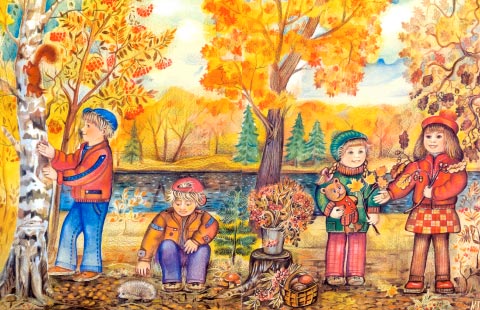 Картотека прогулок в средней группе по теме «Осень»Картотека прогулок в средней группе по теме «Осень»Карточка №1Осень (живая природа)СентябрьИнтеграция областей: социально – коммуникативное, познавательное, речевое, художественно – эстетическое, физическое развитие.Наблюдение за осенними цветамиЦель: познакомить детей с названиями цветов – ноготки (календула), космея, настурция. Закрепить понятия « высокий - низкий» (цветок), «короткий – длинный» (стебель).Ход наблюдения: обратить внимание детей на осенние цветы, растущие на клумбах, какие знакомы? Познакомить с новыми. Спросить, как надо относиться к растениям? Закрепить понятия «цвет», «высота», «длина».Художественное слово: разучивание пальчиковой гимнастики «Цветы»Наши алые цветы                Локти прижаты друг к другу,                                           Кисти сомкнуты в виде лодочки.Распускают лепестки.         Перед лицом раскрывают в виде чаши.Ветерок чуть дышит,           Кисти делают движения по часовой иЛепестки колышет.             против часовой стрелки.Наши алые цветки              Кисти рук наклоняются вправо иЗакрывают лепестки,           влево.Тихо засыпают, головой качают. В.Волина.Подвижная игра: «По ровненькой дорожке» (карточка № 3П)Дидактическая игра: «Составь цветок».Цель: учить детей составлять цветок на песке из разноцветных пробочек. Развивать фантазию.Индивидуальная работа по физическому воспитанию: прыжки на двух ногах с продвижением вокруг клумбы.Цель: учить детей прыгать на двух ногах.Труд: собрать семена растений.Цель: воспитывать трудолюбие, желание помогать взрослымСамостоятельная деятельность детей.Карточка №2Осень (живая природа)СентябрьИнтеграция областей: социально – коммуникативное, познавательное, речевое, художественно – эстетическое, физическое развитие.Наблюдение за природой (Что нам осень подарила?)Цель: Познакомить детей с изменениями в природе. Учить различать, что где растет. Развивать память, мышление.Ход наблюдения: Воспитатель предлагает детям посмотреть вокруг и сказать, что нам осень подарила? (Солнышко, небо, облака, цветы, овощи, фрукты и т. д.). Назвать 3-4 плода, их величину и цвет.Художественное слово:Здравствуй, осень! Здравствуй, осень!Хорошо, что ты пришла.У тебя мы, осень, спросим:Что в подарок принесла?Е. Благинина.Подвижная игра: «Огуречик, огуречик».Цель: научить детей ходить стайкой на цыпочках, соотносить слова и действия, бегать не толкаясь.Дидактическая игра: «Урожай».Цель: развить координацию слов с движениями, закрепить в речи глаголы: «соберем», «натаскаем», «накопаем», «срежем», «нарвем».(Н.Нищева «Система коррекционной работы в средней группе с ОНР стр.39).Индивидуальная работа по физическому воспитанию: пройти по листикам, четко наступая на выложенную дорожку.Цель: учить выполнять конкретное задание, сохранять равновесие.Труд: Собрать красивые листья для поделок, засушить.Цель: развивать у детей чувство прекрасного, желание помогать взрослым.Самостоятельная деятельность детейКарточка №3Осень (неживая природа)СентябрьИнтеграция областей: социально – коммуникативное, познавательное, речевое, художественно – эстетическое, физическое развитие.Наблюдение за солнцемЦель: познакомить детей с изменениями, происходящими с солнцем.Ход наблюдения: поддержать у детей радостное настроение перед прогулкой в солнечный день, отметить, что солнышко совсем не горячее, не так сильно греет как летом. Где солнышко? Какое оно? Предложить подставить ладошки солнечным лучам, поиграть с солнечным зайчиком.Художественное слово:Смотрит солнышко в окошко,Смотрит в нашу комнатку.Мы захлопали в ладошки,Очень рады солнышку.А.Барто.Подвижная игра: «Найди что спрятано» (карточка № 2П)Дидактическая игра: «Ласковые слова»Цель: учить придумывать слова с уменьшительно- ласкательными суффиксами.Упражнение на развитие мелкой моторики рук: «Выложи сам»Цель: Учить из камушков, выкладывать солнышко.Индивидуальная работа по физическому воспитанию: бросить мяч вверх к солнышку и поймать его.Цель: учить подбрасывать и ловить мяч.Труд: собрать на участке сухие веточки, палочкиЦель: прививать желание поддерживать порядок на участке, помогать взрослым.Самостоятельная деятельность детейКарточка №4Осень (неживая природа)СентябрьИнтеграция областей: социально – коммуникативное, познавательное, речевое, художественно – эстетическое, физическое развитие.Наблюдение за тучейЦель: продолжать знакомить детей с явлениями неживой природы. Уточнить понятие «туча». Развивать наблюдательность, память.Ход наблюдения: предложить детям понаблюдать за тучей.- Какая туча? (большая, тяжелая).Рассказать, что в туче собираются капельки воды и когда их становится много, идет дождь.Художественное слово:Туча небо кроет,Солнце не блестит,Ветер в поле воет,Дождик моросит… (А.Плещеев).Подвижная игра: «Через ручеек» (карточка № 6 П )Дидактическая игра: «Один, много».Цель: учить детей называть один предмет и много предметов на участке; развивать внимание, память.Индивидуальная работа по физическому воспитанию: ходьба в колонне, врассыпную.Цель: учить выполнять команду воспитателя, строиться в колонну.Труд: собирать игрушки, очищать их от песка.Цель: воспитывать желание помогать друг другу, выполнять поручение воспитателя.Самостоятельная деятельность детей  Карточка №5Осень (живая природа)СентябрьИнтеграция областей: социально – коммуникативное, познавательное, речевое, художественно – эстетическое, физическое развитие.Наблюдение за насекомыми осеньюЦель: учить находить и называть насекомых: муравей, мухи.Ход наблюдения: предложить детям обследовать участок, найти насекомых (вспомнить каких насекомых они знают). Почему так мало стало насекомых, нет бабочек? Рассказать, что насекомые осенью готовятся к зиме, прячутся в щели домов, норки и будут там спать до весны.Художественное слово: загадать загадкуМы в работе поминутноОт зари и до зари,Нас в лесу найти нетрудно –Лишь под ноги посмотри.Назови меня скорей –Я рабочий … (муравей).Подвижная игра: «По ровненькой дорожке» (карточка № 3П)Дидактическая игра: «Что умеет делать насекомые?»Цель: обогащать знания детей, учить детей выражать свои мысли, развивать память, связную речь.Индивидуальная работа по физическому воспитанию: пройти по листикам, четко наступая на выложенную дорожкуЦель: развивать ловкость, внимание, удерживать равновесие.Труд: собрать сухие листья.Цель: поддерживать чистоту на участке, доводить порученное дело до конца.Самостоятельная деятельность детейКарточка №6Осень (живая природа)СентябрьИнтеграция областей: социально – коммуникативное, познавательное, речевое, художественно – эстетическое, физическое развитие.Наблюдение за собакойЦель: научить различать характерные признаки внешнего вида животных. Познакомить с особенностями поведения этих животных. Уточнить, как называют их детенышей.Ход наблюдения: понаблюдать за проходящими животными. Закрепит названия частей тела животного, как называют детенышей. Обратить внимание на шерсть животных, стала гуще, животные покрываются более теплой и густой шерстью. Можно ли близко подходить к ним, почему? Почему нельзя дразнить собак?Художественное слово:Вот собачка Жучка,Хвостик закорючкой,Зубы острые – ай- ай!Шерстка пестрая. Гав! Гав!С.Федорченко.Подвижная игра: «Лохматый пес» (карточка № 10 П)Дидактическая игра: «Назови собачку» - подбирать кличку для животного.Цель: активизировать в речи клички животного.Индивидуальная работа по физическому воспитанию: прыжки на двух ногах с продвижением вперед.Цель: развивать ловкость, учить прыгать легко на носках.Труд: полить цветы в клумбах, собрать сухую траву.Цель: прививать желание помогать взрослым, любовь к природе.Самостоятельная деятельность детейКарточка №7Осень (явления общественной жизни)СентябрьИнтеграция областей: социально – коммуникативное, познавательное, речевое, художественно – эстетическое, физическое развитие.Наблюдение за работой дворникаЦель: познакомить детей с профессией дворника, подчеркивая значимость труда для всех. Показать орудия труда. Воспитывать уважение к труду дворника.Ход наблюдения: Предложить детям понаблюдать за работой дворника, рассмотреть его орудия труда. Чем работает дворник? Кому нужна его работа?Художественное слово:Встанет дворник на заре,Крыльцо чистит на дворе.Дворник мусор уберетИ дорожки разметет.     В.СтепановЗагадать загадку:Голичок на длинной ножкеПляшет прямо на дорожке,Убирает все дотла.А зовут меня… (метла)Подвижная игра: «Через ручеек» (карточка № 6П)Дидактическая игра: « Что делает?»Цель: учить детей подбирать глаголы к существительному «дворник».Индивидуальная работа по физическому воспитанию: прокатывание мяча друг другу, сидя на пятках.Цель: упражнять в прокатывание мяча.Труд: собрать рассыпанный песок в песочницу.Цель: воспитывать трудолюбие, взаимопомощь. Самостоятельная деятельность детейКарточка №8Осень (явления общественной жизни)СентябрьИнтеграция областей:социально – коммуникативное, познавательное, речевое, художественно – эстетическое, физическое развитие.Наблюдение за транспортомЦель: учить различать грузовой и легковой транспорт; называть его назначение. Развивать внимание, память.Ход наблюдения: рассмотреть стоящий поблизости транспорт. Определить цвет, посчитать колеса. Рассказать транспорт бывает грузовой и легковой, его назначение.Художественное слово:Шуршат по дорогам веселые шины,Спешат по дорогам машины, машины.А в кузове – важные, срочные грузы:Цемент и железо, изюм и арбузы.Работа шоферов трудна и сложна.Но как она людям повсюду нужна!К.ЧолиевПодвижная игра «Самолеты» » (карточка № 1)Дидактическая игра: «Как гудит машина?» - по заданию воспитателя дети изображают гудение машины, произносят согласные звуки.Цель: учить произносить согласные звуки. Отработка силы, громкости голоса.Индивидуальная работа по физическому воспитанию: пройти по дорожке (ходьба по ограниченной поверхности)Цель: развивать внимание, сохранять равновесие.Труд: собрать игрушкиЦель: учить очищать игрушки от песка, аккуратно складывать их.Самостоятельная деятельность детейКарточка №9Осень (живая природа)СентябрьИнтеграция областей: социально – коммуникативное, познавательное, речевое, художественно – эстетическое, физическое развитие.Наблюдение за березойЦель: рассмотреть с детьми березу, отметить строение дерева, ствол, листья. Учить находить березу среди других деревьев по характерным особенностям.Ход наблюдения: предложить рассмотреть березу, обратить внимание, что только береза имеет белый ствол. Какие ветки у березы? Рассмотреть листья, отметить их размер, форму, сравнить с другими листьями.Художественное слово:Береза моя, березонька,               На тебе, березонька,Береза моя белая,                         Посередь долинушки,Береза раскудрявая!                     На тебе, березонька,Стоишь ты, березонька,                 Листья зеленые,Посередь долинушки,                   Под тобой, березонька,                                                     Трава шелковая…(Русская народная песня.)Подвижная игра: «Самолеты» (карточка № 1)Дидактическая игра: «Найди такой листок»Цель: учить ориентироваться в пространстве, находить нужный лист на участке. Развивать внимание.Индивидуальная работа по физическому воспитанию: метание шишек в дерево.Цель: развивать меткость, ловкость.Труд: собрать сухие семена клена для поделокЦель: воспитывать желание трудиться, помогать взрослымСамостоятельная деятельность детей  Карточка №10Осень (живая природа)СентябрьИнтеграция областей: социально – коммуникативное, познавательное, речевое, художественно – эстетическое, физическое развитие.Наблюдение за осенними листьямиЦель: показать детям многообразие красок золотой осени. Раскрыть новое понятие – «листопад».Ход наблюдения: Какое время года наступило? Осенью листья на деревьях становятся желтыми, красными. Поэтому осень называется золотой. Понаблюдать, как листья медленно кружатся в воздухе, падают на землю. Уточнить, что листья легкие, поэтому летят медленно. Подул ветер, и много листьев с шуршанием полетело на землю – это листопад.Художественное слово:Падают, падают листья –В нашем саду листопад.Желтые, красные листьяПо ветру вьются, летят… М.ИвенсенПодвижная игра: «Поймай листок».Цель: развивать умение подпрыгивать на месте как можно выше.Дидактическое упражнение: «Сдуй листок со стола»Цель: развивать речевое дыхание.Упражнение на развитие мелкой моторики рук: «Составь узор» -составление узора из осенних листьев на дорожке, чередуя листья по цвету.Цель: закрепить знание цветов.Индивидуальная работа по физическому воспитанию: подбрасывание мяча вверх и ловля его двумя руками.Цель: развивать ловкость, учить ловить мяч двумя руками.Труд: собрать букет из листьевЦель: развивать эстетические чувства.Самостоятельная деятельность детейКарточка №11Осень (неживая природа)СентябрьИнтеграция областей: социально – коммуникативное, познавательное, речевое, художественно – эстетическое, физическое развитие.Наблюдение за ветромЦель: Учить детей понимать понятие «ветер». Научить определять силу ветра.Ход наблюдения: Послушать с детьми, как шуршат на ветру листья, бумажные ленточки, кружатся вертушки. Почему они шуршат? Можно подбросить опавшие листья и посмотреть, как они кружатся и летят.Художественное слово:Ветер, ветерок, ветрище,Ты чего по свету рыщешь?Лучше улицы метиИли мельницы крути!Я.АкимПодвижная игра: «Наседка и цыплята» (карточка № 4П)Дидактическая игра: «Найди такой листок»Цель: учить детей находить по образцу листок. Закрепить название цвета, дерева.Индивидуальная работа по физическому воспитанию: запрыгивание в круг и выпрыгивание из круга, выложенного из осенних листьев.Цель: развивать ловкость, внимание.Труд: собрать веточки и палочки на участке.Цель: прививать детям желание трудиться, уважать труд дворника.Самостоятельная деятельность детейКарточка № 12Осень (неживая природа)СентябрьИнтеграция областей: социально – коммуникативное, познавательное, речевое, художественно – эстетическое, физическое развитие.Наблюдение за пескомЦель: познакомить детей с особенностями песка. Развивать любознательность, память.Ход наблюдения: рассматривание небольшой горстки сухого песка. Предложить потрогать его, рассмотреть черезлупу, потрогать на ощупь. Какой песок? Из чего состоит? (Из мелких песчинок) Легко ли сыплется? Что можно построить из него?Художественное слово:Песочница, песочница,                      Склонился повар беленькийВ песке вся детвора.                         Над формочкой своей.Построить домик хочется,                  А вот Андрюша с Васенькой -Забавная игра.                                   Ребята хоть куда.Речной песочек, меленький –            Везут в машинах красненькихХорош для куличей.                          Песок туда – сюда.Подвижная игра: «Пузырь».Цель: научить детей становиться в круг, делать его то шире, то уже, приучать согласовывать свои движения с произносимыми словами.Дидактическая игра: «Что я построю из песка»Цель: учить детей составлять простые предложения на заданную тему.Индивидуальная работа по физическому воспитанию: прыжки на двух ногах вокруг песочницы.Цель: развивать ловкость, внимание.Труд: очистить песок от мусора.Цель: прививать трудолюбие, учить работать вместе.Самостоятельная деятельность детейКарточка № 13   Осень (живая природа)Сентябрь  Интеграция областей: социально – коммуникативное, познавательное, речевое, художественно – эстетическое, физическое развитие.Наблюдение за отлетом птицЦель: Учить замечать изменения в природе: отлет птиц. Установить причину. Развивать память, мышление.Ход наблюдения: Обратить внимание на насекомых. Почему их нет? Где они? (Они спрятались, потому что стало холодно). Насекомыми питаются птицы, им сейчас нахватает корма, поэтому они улетают в теплые края. Как они себя ведут? Понаблюдать, как птицы собираются в стаи, кружат над городом. Через несколько дней мы их не увидим.Художественное слово:Журавлики – журавлиОторвались от земли,Крылья к небу вскинули,Милый край покинули.Закурлыкали вдалиЖуравлики – журавли.М. ШпакПодвижная игра: «Птички летают».Цель: научить детей спрыгивать с невысоких предметов, бегать врассыпную, действовать по сигналу.Дидактическая игра: «Где сидит птица?»Цель: учить ориентироваться в пространстве, различать направление справа, слева. Упражнять в употреблении предлогов: на, под.Индивидуальная работа по физическому воспитанию: подбрасывание мяча вверх и ловля его двумя руками.Цель: развивать ловкость, учить ловить мяч двумя руками.Труд: собрать веточки и палочки на участке.Цель: прививать детям желание трудиться, уважать труд дворника.Самостоятельная деятельность детей Карточка №14Осень (живая природа)СентябрьИнтеграция областей: социально – коммуникативное, познавательное, речевое, художественно – эстетическое, физическое развитие.Наблюдение за кошкойЦель: учить различать характерные признаки внешнего вида животного. Понаблюдать за поведением кошки, называть ее детенышей.Ход наблюдения: предложить детям рассмотреть кошку. Описать ее внешний вид, части тела. Выяснить, что делает кошка, как называются ее детеныши. Можно ли трогать кошку на улице? Почему нельзя?Художественное слово:Целый день у нас работа:Ищем мы кота Федота.Не пришел к обеду кот.Где ты прячешься, Федот?Г.ЛагздыньЗагадать загадку:Глазище, усище, хвостище,Когтищи, а моется всех чище. (Кошка)Подвижная игра: «Мыши и кот» (карточка № 8П)Дидактическая игра: «Как кричат?» (животные)Цель: научить регулировать силу голоса, громкость голоса, проговаривать отдельные слова.Индивидуальная работа по физическому воспитанию: прыжки на двух ногах с продвижением вперед.Цель: упражнять в умение прыгать на двух ногах.Труд: полив растений в цветнике.Цель: прививать детям желание помогать взрослым, ухаживать за растениями.Самостоятельная деятельность детейКарточка №15Осень (явления общественной жизни)СентябрьИнтеграция областей: социально – коммуникативное, познавательное, речевое, художественно – эстетическое, физическое развитие.Наблюдение за старшими детьмиЦель: развивать наблюдательность, связную речь, внимание.Ход наблюдения: предложить детям понаблюдать за детьми старшей группы, как они самостоятельно трудятся в цветнике. Выяснить, какие у них орудия труда, что они делают.Художественное слово:Есть на свете где-то сад,               Здесь растут не вишенки -В этот сад идти я рад.                   Анечки да Мишеньки,Здесь и летом и зимой                   И шумят не веточки -      Все друзья мои со мной.               Иры, Даши, Леночки.Наш любимый садоводВсех по имени зовет.Подвижная игра: «Мы веселые ребята».Цель: научить ходить и бегать врассыпную на ограниченной площади. Развивать быстроту, ловкость.Ход игры: Мы веселые ребята,                   Любим бегать и играть.                   Ну, попробуй нас догнать!                   Раз, два, три – лови!Дидактическая игра: «один, много»Цель: учить детей называть один предмет и много предметов на участке; развивать внимание, память.Индивидуальная работа по физическому воспитанию: ходьба по бревну.Цель: учить сохранять равновесие, мягко приземляться на землю.Труд: собрать сухую траву в цветнике.Цель: воспитывать желание трудиться, помогать взрослым.Самостоятельная деятельность детей Карточка №16Осень (явления общественной жизни)СентябрьИнтеграция областей: социально – коммуникативное, познавательное, речевое, художественно – эстетическое, физическое развитие.Наблюдение за пешеходомЦель: познакомить детей с пешеходной дорогой, научить правильно, переходить дорогу, соблюдать правила дорожного движения.Ход наблюдения: рассказать детям, что пешеходная дорога называется, тротуаром. Напомнить, что переходить дорогу надо по правой стороне, чтобы не наталкиваться на людей, перебегать дорогу нельзя! Понаблюдать, где ходят пешеходы, нарушают ли они правила?Художественное слово:Должен помнить пешеход:               Зеленый свет открыл дорогу:Есть сигналы светофора –                 Переходить ребята могут!Подчиняйся им без спора!                Красный свет нам говорит: -Желтый свет – предупреждаем:       Стой! Опасно! Путь закрыт!Жди сигнала для движенияПодвижная игра: « Поезд».Цель: научить детей ходить и бегать друг за другом небольшими группами. Приучать начинать движение и останавливаться по сигналу.Дидактическая игра: «Запомни, повтори»Цель: учить детей запоминать 4-5 слов. Развивать слуховую память.Индивидуальная работа по физическому воспитанию: допрыгни до листика (прыжки в высоту)Цель: упражнять детей прыгать вверх с силой отталкиваясь от земли.Труд: сбор семян растений.Цель: рассмотреть семена растений, учить детей правильно их собирать.Самостоятельная деятельность детейКарточка №17Осень (живая природа)СентябрьИнтеграция областей: социально – коммуникативное, познавательное, речевое, художественно – эстетическое, физическое развитие.Наблюдение за увядающими цветамиЦель: учить замечать изменения в неживой природе, происходящие на земле. Активизировать словарь детей.Ход наблюдения: продолжать рассматривать цветы на клумбах. Обратить внимание, что некоторые цветы завяли, отцвели (мы их убираем), а другие начинают только цвести, это осенние цветы.Художественное слово:Осень наступила, высохли цветы,И глядят уныло голые кусты.Вянет и желтеет травка на лугах,Только зеленеет озимь на полях.А ПлещеевПодвижная игра: «Зайцы и волки» (карточка № 2)Дидактическая игра: «Выложи узор».Цель: учить выкладывать узор из камушков, травинок, семян клена. Развивать фантазию.Индивидуальная работа по физическому воспитанию: прокатывание мяча друг другу, сидя на пятках.Цель: упражнять в прокатывание мяча.Труд: собрать сухую траву в цветнике.Цель: учить детей трудиться, помогать взрослым в уборке территории.Самостоятельная деятельность детейКарточка №18Осень (живая природа)СентябрьИнтеграция областей: социально – коммуникативное, познавательное, речевое, художественно – эстетическое, физическое развитие.Наблюдение за георгинами, ноготкамиЦель: продолжать знакомство с осенними цветами. Рассмотреть строение цветка, учить запоминать название его частей.Ход наблюдения: рассмотреть цветы на клумбе. Вспомнить и закрепить части цветка: стебель, корни, листья, лепестки. Эти цветы цветут осенью. Георгины крупные. Какого они цвета? (Красные). Как называются эти цветы? (Ноготки). Какого они цвета? (Желтые)Художественное слово:Потешка «Алые цветы»Наши алые цветки                         Наши алые цветкиРаспускают лепестки.                   Закрывают лепестки,Ветерок чуть дышит,                     Тихо засыпают,Лепестки колышет.                         Головой качают.Лепестки в форме тюльпана, пальцы медленно раскрываются и закрываются, покачиваясь.Подвижная игра: «Найди что спрятано» (карточка № 2П)Дидактическая игра: «Один, много»Цель: учить употреблять существительные в единственном и множественном числе.Индивидуальная работа по физическому воспитанию: прыжки на двух ногах до предмета.Цель: развивать выносливость, учить выполнять задание до конца.Труд: выкопать герань с клумбы, посадить ее в горшок, перенести в группу.Цель: прививать интерес к растениям, желание ухаживать за ними.Самостоятельная деятельность детейКарточка №19  Осень (неживая природа)СентябрьИнтеграция областей: социально – коммуникативное, познавательное, речевое, художественно – эстетическое, физическое развитие.Наблюдение за почвойЦель: развивать способность к целенаправленному наблюдению. Приучать детей видеть зависимость состояния почвы от природы.Ход наблюдения: предложить детям потрогать рукой почву.- Какая она? (теплая)- Почему земля теплая? (ее нагрело солнце)- А еще, какая почва? (Сухая, рассыпается в руке)- Какого цвета? (коричневого)- посмотрите, что растет в почве? (трава, деревья, цветы)Художественное слово: Пальчиковая гимнастика «Цветок»Вырос высокий цветок на поляне,Утром весенним раскрыл лепестки.Всем лепесткам красоту и питаньеДружно дают под землей корешки.Руки вертикально, ладони друг к другу. Развести пальцы и слегка округлить. Ритмичное движение вместе - врозь.Подвижная игра: «Самолеты» (карточка № 1)Дидактическая игра: «Угадай, кто позвал?».Цель: учить узнавать детей по голосам, называть их по именам.Индивидуальная работа по физическому воспитанию: «Перепрыгни ручеек» (через шнурок, рейку)Цель: упражнять в прыжках на дух ногах через препятствиеТруд: срезать сухие листья цветов, траву в клумбах.Цель: прививать желание трудиться.Самостоятельная деятельность детейКарточка №20Осень (неживая природа)СентябрьИнтеграция областей: социально – коммуникативное, познавательное, речевое, художественно – эстетическое, физическое развитие.Наблюдение за приметами осениЦель: учить детей находить и называть приметы осени, запоминать их.Ход наблюдения: Рассмотреть одежду детей, учить рассказывать какую одежду дети надели сейчас (куртки, шапки – это первая примета). Обратить внимание на листья деревьев. Какие они? (Желтые, падают на землю – вторая примета).Художественное слово: «Росинка» К. БальмонтРосинка дрожала                             Играет, ликуя,На тонком листке                           Так много огней.Реченка дышала                              Их еле заметишь,Шурша в тростнике.                       Так малы они,В росинку гляжу я                           Но где же ты встретишьИ вижу, что в ней                             Такие огни?Подвижная игра: «Лохматый пес» (карточка № 10П)Дидактическая игра: «С какого дерева листок»Цель: учить находить и называть листок. Активизировать словарь детей прилагательными: кленовый, березовый.Индивидуальная работа по физическому воспитанию: ходьба на носках по доске, лежащей на земле.Цель: следить за осанкой детей.Труд: собрать и очищать игрушки от песка после прогулки.Цель: учить детей собирать и очищать игрушки от песка.Самостоятельная деятельность детейКарточка №21Осень (живая природа)СентябрьИнтеграция областей: социально – коммуникативное, познавательное, речевое, художественно – эстетическое, физическое развитие.Наблюдение за воробьямиЦель: продолжать знакомить детей с повадками воробьев. Отметить внешний вид. Ввести в активный словарь слова: стайка, щебечут.Ход наблюдения: рассмотреть с детьми воробья, назвать части тела. Понаблюдать за воробьями. Рассказать, что воробьи живут стайкой, очень веселые, шумные. Предложить покормить их и рассказать, что они делают.Художественное слово: загадать загадкуЧик – чирик!К зернышку прыг,Клюй, не робей,Кто это? (Воробей)Подвижная игра: «Птичка, раз! Птичка, два!» (см. Уланова Л.А. «Методические рекомендации по организации и проведению прогулок» стр.96)Дидактическая игра: «Один, много»Цель: учить употреблять существительные в единственном и множественном числе.Индивидуальная работа по физическому воспитанию: прокатывание мяча «Прокати и не задень»Цель: учить прокатывать мяч между предметами, не задевая их.Труд: полив растений в клумбах.Цель: продолжать учить детей помогать взрослым, прививать любовь к природе.Самостоятельная деятельность детейКарточка №22Осень (живая природа)СентябрьИнтеграция областей: социально – коммуникативное, познавательное, речевое, художественно – эстетическое, физическое развитие.Наблюдение за насекомымиЦель: познакомить детей с жизнью насекомых осенью. Развивать любознательность, память.Ход наблюдения: предложить детям обследовать участок, найти насекомых (вспомнить каких насекомых они знают). Куда они исчезли? Напомнить детям, что насекомые осенью прячутся в щели домов, в норки, под опавшими листьями, потому, что на улице стало холодно. Они там спят до весны, тревожить их нельзя, они могут погибнуть.Художественное слово:На вид, конечно, мелковаты,Но все, что можно, тащат в дом.Ребята наши – муравьята,Вся жизнь их связана с трудом.Л.Гулыга.Подвижная игра: «Проползи в тоннель» (карточка № 4)Дидактическая игра: «Угадай насекомое по описанию».Цель: развивать внимание, память, обогащать словарь детей.Индивидуальная работа по физическому воспитанию: прыжки на двух ногах между кубиками, поставленными в один ряд.Цель: развивать ловкость, выносливость, внимание.Труд: собрать веточки и палочки на участке.Цель: прививать детям желание трудиться, уважать труд дворникаСамостоятельная деятельность детейКарточка №23Осень (явления общественной жизни)СентябрьИнтеграция областей: социально – коммуникативное, познавательное, речевое, художественно – эстетическое, физическое развитие.Наблюдение за грузовым транспортомЦель: учить детей узнавать грузовой транспорт, называть его части, назначение. Развивать наблюдательность, память.Ход наблюдения: понаблюдать за самосвалом. Рассмотреть какие большие части у машины (кабина, колеса, кузов). Рассказать, что грузовики перевозят разные грузы. Какие? (песок, кирпичи).Художественное слово:Сам в кабину не могу я залезть покаДо чего же велико колесо грузовикаВ кузов даже заглянуть не удается мне,Посмотреть, что там, в кузове на дне.А в кабине видел руль, дверца на замке,Но унес ключи шофер на своем брелке.Подожду его чуть – чуть у него обед,Может, быть меня прокатит, а быть может, нет.Подвижная игра: «Воробышки и автомобиль» » (карточка № 6П)Дидактическая игра: «Чего не стало?»Цель: развивать зрительную память, внимание.Индивидуальная работа по физическому воспитанию: бросание мяча вверх и ловля его двумя руками.Цель: учить бросать мяч вверх и ловить его двумя руками.Труд: собрать веточки, палочки вокруг песочницыЦель: прививать желание трудиться.Самостоятельная деятельность детейКарточка №24Осень (явления общественной жизни)СентябрьИнтеграция областей: социально – коммуникативное, познавательное, речевое, художественно – эстетическое, физическое развитие.Наблюдение за строительным краномЦель: познакомить детей со строительным краном, рассказать какие части у него есть, его назначение.Ход наблюдения: предложить детям рассмотреть строительный кран. Рассказать, что у него есть стрела, которая поднимает груз на высоту. Что строят рабочие? (дом). Кран помогает строить дом, он поднимает кирпичи. Рассказать, что нельзя близко подходить к строящемуся дому, очень опасно.Художественное слово:Я бываю выше домаИ легко одной рукойПоднимаю груз огромныйКто скажите я такой?(Подъемный кран.)Подвижная игра: «Найди что спрятано» (карточка № 2П)Дидактическая игра: «Собери каштаны».Цель: упражнять в умении группировать предметы по размеру. Развивать глазомер, внимание.Индивидуальная работа по физическому воспитанию: прокатывание мяча вокруг предметов в обе стороны.Цель: упражнять в прокатывании мяча, развивать внимание.Труд: собрать и очистить игрушки от песка после прогулки.Цель: учить очищать игрушки от песка после прогулки, прививать желание трудиться.Самостоятельная деятельность детейКарточка №25Осень (живая природа)СентябрьИнтеграция областей: социально – коммуникативное, познавательное, речевое, художественно – эстетическое, физическое развитие.Наблюдение за кленомЦель: учить детей запоминать строение дерева, его отличительные особенности (листья). Активизировать в речи слово: кленовые.Ход наблюдения: рассматривание веток, листьев, коры клена. Обратить внимание детей, что листья клена самые большие на нашем участке, сравнить с листьями березы.Художественное слово: загадать загадки:Падают с ветки золотые монетки. (Листья)Дождик с самого утра,Птицам в дальний путь пора,Громко ветер завывает.Это когда бывает? (Осенью)Подвижная игра: «Листья»Листья осенние тихо кружаться,                 Кружатся на цыпочкахЛистья нам под ноги тихо ложаться            ПриседаютИ под ногами шуршат, шелестят,                Движение руками в стороныБудто опять закружиться хотят.                  Поднимаются, кружатся.Пальчиковая гимнастика: «Осенние листья». (Н.В.Нищева «Система коррекционной работы» стр.35)Цель: учить согласовывать слова с движениями пальцев рук.Индивидуальная работа по физическому воспитанию: прокатывание мяча друг другу.Цель: упражнять в прокатывание мяча друг другу.Труд: собрать красивые листья для аппликацииЦель: учить доводить начатое дело до конца.Самостоятельная деятельность детейКарточка №26Осень (живая природа)СентябрьИнтеграция областей: социально – коммуникативное, познавательное, речевое, художественно – эстетическое, физическое развитие.Наблюдение за дикорастущим виноградомЦель: продолжать знакомить детей с растениями детского сада. Рассмотреть лозу винограда, осенние листья. Активизировать словарь детей: вьется, лоза, виноград.Ход наблюдения: предложить рассмотреть лозу винограда, обратить внимание на листья, их красивый цвет. Какого цвета? Виноград вьется по земле, забору детского сада. Рассмотреть как он красиво вьется, спускается по забору.Художественное слово:Есть участок возле садаРазделяет их оградаТам корнеплоды вырастаютКак участок называют? (Огород)Подвижная игра: «Найди что спрятано» (карточка № 2П)Дидактическая игра- загадка на тему: «Листья, семена, плоды»Цель: развивать логику, память, внимание, активизировать словарь.Индивидуальная работа по физическому воспитанию: ходьба и бег между двумя линиями (шнурами)Цель: упражнять в равновесии, при беге не наступать на шнуры.Труд: собрать сухие листья в цветнике.Цель: прививать трудолюбие, желание помогать старшим.Самостоятельная деятельность детейКарточка №27Осень (неживая природа)СентябрьИнтеграция областей: социально – коммуникативное, познавательное, речевое, художественно – эстетическое, физическое развитие.Наблюдение за небом, солнцемЦель: продолжать замечать изменения, которые происходят в природе осенью. Развивать наблюдательность, память.Ход наблюдения: Обратить внимание детей, что осенью небо чаще серое, пасмурное. Солнце появляется редко.Почему солнце не блестит? Предложить протянуть ладони к солнцу и подержать немного. Спросить, греет ли оно?Художественное слово:Осень, осень, подождиИз воды плесни дождиТуча солнце не бодай,Голубое небо дай.Л.Андреева. Подвижная игра: «Зайцы и волк» (карточка № 2)Дидактическая игра: «Назови ласково»Цель: упражнять в образование существительных с уменьшительно- ласкательными суффиксами.Индивидуальная работа по физическому воспитанию: лазанье, под дугу группируясь «в комочек».Цель: упражнять в лазанье под дугу, учить группироваться «в комочек», не задевая дугу.Труд: полить цветы в клумбах.Цель: прививать желание ухаживать за растениями, помогать взрослым.Самостоятельная деятельность детейКарточка №28Осень (неживая природа)СентябрьИнтеграция областей: социально – коммуникативное, познавательное, речевое, художественно – эстетическое, физическое развитие.Наблюдение за погодойЦель: учить детей различать погоду: солнечная, пасмурная, дождливаяХод наблюдения: Предложить детям понаблюдать за погодой. Есть ли на улице солнце? Какое небо? Закрепить понятия, когда светит солнце какая погода? (солнечная). На небе облака и тучи? (пасмурная). Идет дождь? (дождливая).Художественное слово:Скучная картина!         Дождик так и льется,Тучи без конца,             Лужи у крыльца… А.Плещеевзагадать загадку:Золотое яблочко         А в улыбке лучиПо небу катается,       Очень горячи.С утра улыбается,      (солнце)Подвижная игра: Пузырь».Цель: научить детей становиться в круг, делать его то шире, то уже, приучать согласовывать свои движения с произносимыми словами.Дидактическая игра: «Назови, что справа (слева) от тебя ».Цель: учить детей ориентироваться в направлениях справа, слеваИндивидуальная работа по физическому воспитанию: бросание мяча о землю и ловля его двумя рукамиЦель: учить детей бросать мяч о землю и ловить его двумя рукамиТруд: собрать и очистить игрушки от песка после прогулкиЦель: учить очищать игрушки от песка после прогулки, прививать желание трудиться.Самостоятельная деятельность детейКарточка №29Осень (живая природа)СентябрьИнтеграция областей: социально – коммуникативное, познавательное, речевое, художественно – эстетическое, физическое развитие.Наблюдение за воронойЦель: расширять знания о вороне. Воспитывать любознательность, интерес к жизни птиц.Ход наблюдения: рассмотреть ворону, отметить ее части тела, поведение. Ворона хитрая, ловкая птица. Живет рядом с человеком, пищу находит на свалках, мусорных контейнерах, она всеядная. Ворона кричит «кар – кар».Художественное слово:Хромая старая воронаДавно живет в саду моем.В густых зеленых ветках кленаОна построила свой дом.Загадка:На голом суку сидит,На весь двор кричит:«Кар – кар – кар!» (Ворона)Подвижная игра: «Воробушки и кот» (карточка № 9П)Дидактическая игра: «Закончи предложение».Цель: учить понимать смысл предложения, заканчивать его по смыслу.Индивидуальная работа по физическому воспитанию: прыжки на двух ногах между кубиками, поставленными в один ряд.Цель: развивать ловкость, внимание.Труд: сбор семян растений.Цель: рассмотреть семена растений, учить детей правильно их собирать.Самостоятельная деятельность детейКарточка №30Осень (живая природа)СентябрьИнтеграция областей: социально – коммуникативное, познавательное, речевое, художественно – эстетическое, физическое развитие.Наблюдение за листопадомЦель: продолжать наблюдать за листопадом, учить описывать листья: цвет, форму. Называть с какого дерева листья. Активизировать в речи слова: кленовые, березовые.Ход наблюдения: Обратить внимание, что на деревьях стало больше желтых листьев, понаблюдать как они летят в ветреную погоду. Что такое листопад? Почему осень называется золотой?Художественное слово:Утром мы во двор идем –Листья сыплются дождем,Под ногами шелестятИ летят… летят…летятЕ.Трутнева.Подвижная игра: «Найди что спрятано» (карточка № 2П)Дидактическая игра: «Найди такой листок».Цель: учить находить по образцу листок, называть с какого он дерева.Индивидуальная работа по физическому воспитанию: ходьба на носках по доске, лежащей на земле.Цель: учить ходить по доске, сохранять равновесие, осанку.Труд: собрать веточки, камешки на участке.Цель: воспитывать трудолюбие, взаимопомощь.Самостоятельная деятельность детейКарточка №31Осень (явления общественной жизни)СентябрьИнтеграция областей: социально – коммуникативное, познавательное, речевое, художественно – эстетическое, физическое развитие.Наблюдение за машиной (привозит продукты в д/с)Цель: закреплять знания о грузовой машине, ее назначение.Ход наблюдения: понаблюдать с детьми за машиной, которая привозит продукты в детский сад. У машины есть кабина, кузов, колоса. Что привозит машина? (Молоко, мясо, хлеб, овощи, фрукты). Машина большая, потому что много продуктов. Кто работает на машине? (Шофер).Художественное слово:Шуршат по дорогам         А в кузове – важные,Веселые шины,                 Срочные грузы…Спешат по дорогам,         Цемент и железо,Машины, машины…         Изюм и арбузы.Работа шоферовТрудна и сложна,Но как она людямПовсюду нужна! К.ЧолиевПодвижная игра: «Шофер» (Н.В.Нищева «Система коррекционной работы в средней группе» стр. 86)Дидактическая игра: «Чего не стало?»Цель: развивать зрительную память, внимание.Индивидуальная работа по физическому воспитанию: прокатывание мяча «Кто скорее до флажка»Цель: упражнять в прокатывание мяча, развивать внимание.Труд: срезать сухие листья цветов, траву в клумбах.Цель: прививать желание трудиться, помогать взрослым.Самостоятельная деятельность детейКарточка №32Осень (явления общественной жизни)СентябрьИнтеграция областей: социально – коммуникативное, познавательное, речевое, художественно – эстетическое, физическое развитие.Наблюдение за осенними работами на огородеЦель: закрепить знания детей об овощах, называть орудия труда. Активизировать глагольный словарь: копать, собирать.Ход наблюдения: понаблюдать с детьми за работой взрослых на огороде. Что делают взрослые? (собирают сухую траву, копают землю). Какие орудия труда у них? (лопаты, грабли). Какие овощи росли на огороде?Художественное слово:ОгородВ огороде много гряд,Тут и репа и салат.Тут и свекла, и горох,А картофель разве плох?Наш зеленый огородНас прокормит целый год.А.Прокофьев.Подвижная игра: «Проползи в тоннель» (карточка № 4)Дидактическая игра: «Один, много»Цель: учить употреблять существительные в единственном и множественном числе.Индивидуальная работа по физическому воспитанию: «Перепрыгни ручеек» прыжки через шнур.Цель: упражнять в прыжках через шнур на двух ногах.Труд: собрать песок вокруг песочницы.Цель: прививать трудовые навыки, желание помогать друг другу.Самостоятельная деятельность детейВечерняя прогулкаНаблюдения за неживой природой. Дождь.Послушать, как стучит дождь по окнам,посмотреть, как стекает ручейками водапо стёклам, какие на дорогах лужи.Дождь прошёл. Появились лужи, блестят капелькина листьях. Одевание на прогулку по погоде.Цель: расширять представления о характерныхособенностях природы ранней осени; развивать умениядетей внимательно слушать новую потешку, вступатьв беседу по прочитанному; формировать уменияподбирать одежду по погоде, самостоятельно одеваться,соблюдать определённую последовательность одевания.Подвижная игра.«Мыши и кот» Цель: выполнять движения по сигналу;упражнять в беге по разным направлениям.Трудовая деятельность.Поливка дождевой водой растений в группе.Цель: воспитывать желание участвовать в уходе за комнатными растениями.Октябрь.  Прогулка 5 Интеграция областей: социально – коммуникативное, познавательное, речевое, художественно – эстетическое, физическое развитие.Наблюдение за воронойЦели: расширять знания о вороне;воспитывать любознательность и интерес к жизни птиц.Ход наблюденияВоспитатель задает детям вопросы. Как выглядит ворона? Чем она питается? Зимующая или перелетная эта птица? Как ворона кричит?Ворона — крупная птица. Голова, клюв, горло, крылья, хвост и лапы у вороны черные, а все остальное серое. Ворона хитрая, ловкая и находчивая птица. Зимует и живет она рядом с человеком. Ворона обычно сидит на контейнерах для мусора и свалках, где всегда есть чем поживиться, ведь ворона — птица всеядная. Кричит она «кар-кар».Хромая старая воронаДавно живет в саду моем.В густых зеленых ветках кленаОна построила свой дом.Трудовая деятельностьСбор семян цветов.Цель: развивать желание выполнять работу дружно.Подвижные игры«Птичка и кошка», «Цветные автомобили».Цель: учить двигаться врассыпную, не наталкиваясь друг на друга.Индивидуальная работаРазвитие движений.Цель: закреплять умения прыгать на одной ноге (правой и левой).Самостоятельные игры детей с выносными игрушками.Выносной материал   Куклы, одетые по погоде, маски-эмблемы, карандаши, печатки, совочки, машинки.Вечерняя прогулкаИнтеграция областей: социально – коммуникативное, познавательное, речевое, художественно – эстетическое, физическое развитие.Наблюдение за небом и облаками.Облачный день.- Какое небо? (Голубое, серое; чистое, пасмурное.)- Что вы видите в небе? (Облака.)Цель: способствовать формированию целостнойкартины мира, расширять кругозор детей;развивать умение замечать изменения в природе;обогащать словарный запас.П/и «Проползи через обруч» Цель: учить детей перелезать через препятствие,проползать, не задевая за препятствие;совершенствовать умения в ползании по ограниченнойплощади, развивать координацию движений, ловкость,воспитывать смелость.Трудовая деятельностьСбор цветов в коробочки.Цель: учить различать зрелые семена от незрелых.Октябрь.  Прогулка 6Интеграция областей: социально – коммуникативное, познавательное, речевое, художественно – эстетическое, физическое развитие.Наблюдение за грузовым транспортомЦель: учить различать по внешнему виду грузовой транспорт.Ход наблюденияНе летает, не жужжит — Жук по улице бежит. И горят в глазах жука Два блестящих огонька.Познакомить детей с машиной, на которой привозят продукты. Назвать ее основные части. (Кабина, кузов, руль, колесо, окна, кран.) Понаблюдать, как разгружают продукты из машины, объяснить, что продукты — это груз для нее. Рассказать, какую важную работу выполняет эта машина.Трудовая деятельностьПодметание дорожки, ведущей к участку.Цель: учить правильно, пользоваться веничками.Подвижные игры:  «Автомобили», «Самолеты».Цели:приучать соблюдать правила дорожного движения;закреплять знания о грузовых машинах.Индивидуальная работаРазвитие движений.Цель: учить ходьбе по наклонной доске.   Самостоятельные игры детей с выносными игрушкамиВыносной материалРули, совочки, формочки, игрушки, мел, машинки.Вечерняя прогулкаИнтеграция областей: социально – коммуникативное, познавательное, речевое, художественно – эстетическое, физическое развитие.Наблюдение за растительным миром. Берёза.Предложить рассмотреть берёзу, потрогать её белыйствол, полюбоваться красотой жёлтой листвы. Обратитьвнимание, что дерево высокое, и, чтобы увидетьего верхушку, нужно поднять голову вверх.Цель: формировать представления о сезонныхизменениях в живой природе; знакомить схарактерными особенностями берёзы, по которым еёможно выделить среди других деревьев.Подвижная игра. «Мыши и кот» Цель: выполнять движения по сигналу;упражнять в беге по разным направлениям.Трудовая деятельность.Вместе с детьми обрезать сломанные веточки у деревьев.Взрыхлить землю граблями, подсыпав её к корнямдеревьев, объяснить, для чего это делается.Цель: воспитывать желание участвовать в уходеза растениями; прививать бережное отношение к природеОктябрь.  Прогулка 7 Интеграция областей: социально – коммуникативное, познавательное, речевое, художественно – эстетическое, физическое развитие.Наблюдение за растительным миромЦели:—	формировать представление об особенностях ели, по которым
ее можно выделить среди других деревьев;—	воспитывать бережное отношение к природе.
Ход   наблюденияНа участке воспитатель предлагает детям найти дерево, послушав стихотворение.Ее всегда в лесу найдешь — Пойдешь гулять и встретишь. Стоит колючая, как еж, Зимою в платье летнем.Подвести детей к ели. Обратить их внимание на характерные особенности. (Вместо листьев иголки, всегда зеленая, ветви внизу длинные, вверху короткие.) Предложить пройти по всей территории детского сада и найти ели. Объяснить, чем выше ель, тем она старше.Трудовая деятельностьВместе с детьми обрезать сломанные веточки у деревьев. Взрыхлить землю граблями, подсыпав ее к корням деревьев, объяснить, для чего это делается.Цели:воспитывать желание участвовать в уходе за растениями;прививать бережное отношение к природе.Подвижные игры«Встречные перебежки». Цели:повышать двигательную активность;развивать меткость, ловкость, выносливость.«Ловкая пара»Цель: развивать глазомер, достигая хорошего результата. Индивидуальная работа«Самый быстрый».Цель: упражнять в беге, выполняя задания на совершенствование умения ориентироваться в пространстве (меняя на бегу направления), в прыжках (подскок на двух ногах).Самостоятельные игры детей с выносными игрушками.Выносной материалДетские грабли, кубики для подвижной игры, игрушки для игр с песком, куклы, одетые по погоде, коляски для кукол, машинки.Вечерняя прогулкаИнтеграция областей: социально – коммуникативное, познавательное, речевое, художественно – эстетическое, физическое развитие.Наблюдение за неживой природой. Ветер.Наблюдать, как раскачиваются деревья, гнутся ветки,летят с деревьев листья. Спросить у ребят, почему такнеспокойно ведут себя деревья.Художественное слово:«Ветер дует к нам в лицо, Закачалось деревцо.Ветерок всё тише, тише, Деревцо всё ниже, ниже». (Н. Цветкова)Подвижная игра«Найди свой домик» Цель: воспитывать умение ориентироваться в пространстве, бегать по одному всей группой.Трудовая деятельность.Наблюдение за работой дворника.Цель: формировать положительное отношение к труду взрослых; приучать детей наблюдать за трудом дворника и определять нужность его труда, соблюдать чистоту и порядок на участке детского сада.Октябрь.  Прогулка 8Интеграция областей: социально – коммуникативное, познавательное, речевое, художественно – эстетическое, физическое развитие.Наблюдение за работой дворникаЦели:воспитывать уважение к труду людей;учить приходить на помощь окружающим.Ход   наблюденияВоспитатель загадывает детям загадку.Скручена, связана,На кол навязанаИ по дому пляшет. (Метла.)Предоставить детям самостоятельно поиграть на участке, обратить внимание на работу дворника: «Посмотрите, как он старается, подметает дорожки, чтобы вам было где играть». Уточнить, что дворник выполняет свою работу хорошо, ловко действуя метлой и лопатой. Подвести детей к дворнику, который объяснит, что нельзя ломать деревья, бросать мусор на землю, участок нужно содержать в чистоте. Подсказать детям, что нужно поблагодарить дворника за работу, но не только словами, но и делами. Предложить детям собрать мусор на участке.Трудовая деятельностьПодметание веничками дорожек на участке. Цель: учить правильно пользоваться веничками, доводить начатое дело до конца.Подвижные игры«Мы — шоферы».Цель: учить ориентироваться в пространстве.«Найдем грибок».Цели:учить согласовывать свои действия с действиями товарищей;развивать внимание, следить за правильностью выполнения
задания.Индивидуальная работаХодьба по короткой и длинной дорожке. Цель: закреплять представления о длине.Самостоятельные игры детей с выносными игрушками.Выносной материалРули, маски-эмблемы, совочки, формочки, игрушки, мел, машинки.Вечерняя прогулкаИнтеграция областей: социально – коммуникативное, познавательное, речевое, художественно – эстетическое, физическое развитие.Наблюдение за сезонными изменениями в природеЦели: формировать представления об изменениях в природе (день  стал короче, ночь длиннее);учить различать и характеризовать приметы ранней осени,  узнавать их в стихотворениях;воспитывать любовь к природеТрудовая деятельность:  Уборка мусора на участке.Цель: воспитывать стремление к труду.Подвижные игры:  «Гуси», «Пастух и стадо».Цели:- совершенствовать координацию движений; развивать ловкость, пространственную ориентировку.Вечерняя прогулкаИнтеграция областей: социально – коммуникативное, познавательное, речевое, художественно – эстетическое, физическое развитие.Наблюдение за природой (Что нам осень подарила?)Цель: Продолжать знакомить детей с изменениями в природе. Учить различать, что где растет. Развивать память, мышление.Ход наблюдения: Воспитатель предлагает детям посмотреть вокруг и сказать, что нам осень подарила? (Солнышко, небо, облака, цветы, овощи, фрукты и т. д.). Назвать 3-4 плода, их величину и цвет.Подвижная игра: «Огуречик, огуречик».Цель: научить детей ходить стайкой на цыпочках, соотносить слова и действия, бегать не толкаясь.Дидактическая игра: «Урожай».Цель: развить координацию слов с движениями, закрепить в речи глаголы: «соберем», «натаскаем», «накопаем», «срежем», «нарвем».Труд: Собрать красивые листья для поделок, засушить.Цель: развивать у детей чувство прекрасного, желание помогать взрослым.Самостоятельная деятельность детейОктябрь.  Прогулка  1Интеграция областей: социально – коммуникативное, познавательное, речевое, художественно – эстетическое, физическое развитие.Наблюдение за солнцемЦели:  —	вырабатывать представление о том, что когда светит солнце —  на улице тепло;—	поддерживать радостное настроение.Ход   наблюденияВ солнечный день предложить детям посмотреть в окно. Смотрит солнышко в окошко, Смотрит в нашу комнату. Мы захлопаем в ладошки, Очень рады солнышку.Выйдя на участок, обратить внимание детей на теплую погоду. (Сегодня светит солнышко — тепло.)Солнце огромное, раскаленное. Обогревает всю землю, посылая ей лучи. Вынести на улицу маленькое зеркало и сказать, что солнце послало свой лучик детям, чтобы они поиграли с ним. Навести луч на стену.Солнечные зайчики играют на стене, Помани их пальчиком — пусть бегут к тебе.Вот он светленький кружок, вот, вот, левее, левее — убежал на потолок.По команде «Ловите зайчика!» дети пытаются поймать его. Трудовая деятельность:  Сбор камней на участке.Цель: продолжать воспитывать желание участвовать в труде.Подвижные игры:  «Мыши в кладовой».Цель: учить бегать легко, не наталкиваясь друг на друга, двигаться в соответствии с текстом, быстро менять направление движения.«Попади в круг». Цели: совершенствовать умение действовать с предметами;учить попадать в цель;развивать глазомер, ловкость.Индивидуальная работа:  «Поймай мяч».Цель: развивать ловкость.Самостоятельные игры с выносным материалом.Самостоятельные игры детей с выносным материалом.Выносной материалМешочки с песком, мячи, обручи, мелкие игрушки, формочки, печатки, карандаши, ведерки, совочки.Вечерняя прогулкаИнтеграция областей: социально – коммуникативное, познавательное, речевое, художественно – эстетическое, физическое развитие.Наблюдение за трудом дворника.Цель: формировать положительное отношение к труду взрослых; знакомить с трудом дворника; создавать условия для осознания важности данного вида деятельности.Подвижная игра.  «Проползи через обруч»  Цель: учить детей перелезать через препятствие, проползать, не задевая за препятствие; совершенствовать умения в ползании по ограниченной площади, развивать координацию движений, ловкость, воспитывать смелостьТруд. Собрать семена цветовСамостоятельные игры с выносным материалом.Октябрь.  Прогулка 2Интеграция областей: социально – коммуникативное, познавательное, речевое, художественно – эстетическое, физическое развитие.Наблюдение за кошкойЦели:  -  расширять представление о домашнем животном — кошке;воспитывать желание заботиться о животных.Ход   наблюденияБеседа на тему «Кто из животных живет с человеком дома?».Острые ушки, на лапках — подушки! Усы, как щетинки, дугою спинка. Днем спит, на солнышке лежит. Ночью бродит, на охоту ходит. Молоко пьет, песенки поет. Тихо в комнату войдет, Замурлычет, запоет.Что есть у кошки и как она ходит? Рассказы детей о кошке и котятах. Дополнить: кошка — домашнее животное, живет с человеком, залезает на колени, мурлычет. Человек ее любит, заботится о ней, разговаривает с ней, угощает молоком.Трудовая деятельностьЗаготовка травы для животных уголка природы. Цель: воспитывать желание ухаживать за животными, правильно кормить их.Подвижные игры«Перебежки — догонялки». Цели:—	согласовывать свои действия с действиями товарищей.
«Догони меня».Цели:учить быстро действовать по сигналу, ориентироваться в пространстве;развивать ловкость.Индивидуальная работа. Развитие подражательных движений.Самостоятельные игры детей с выносным материалом Выносной материалКуклы, одетые по погоде, маски-эмблемы, карандаши, печатки, совочки, машинки.Вечерняя прогулкаИнтеграция областей: социально – коммуникативное, познавательное, речевое, художественно – эстетическое, физическое развитие.Наблюдения за явлениями неживой природы.Облачный день. Предложить детям посмотреть на небо.Что вы видите на небе? А где же солнышко? Солнца не видно: его закрыли тучи или облака. Цель: формировать представления о сезонныхизменениях, неживой природе; развивать умениянаблюдать за облаками, описывать их.Подвижная игра.«Найди свой домик» Цель: воспитывать умение ориентироватьсяв пространстве, бегать по одному всей группой.Трудовая деятельность.Сбор семян.Цель: формировать положительное отношение к труду,заботе об окружающих; развивать умение собиратьсемена цветов; приучать соблюдать чистоту и порядокна участке детского сада; воспитывать эстетический вкус.Октябрь.  Прогулка 3Интеграция областей: социально – коммуникативное, познавательное, речевое, художественно – эстетическое, физическое развитие.Наблюдение за транспортомЦель: учить различать транспорт по внешнему виду. Ход наблюденияМашина, машина, машина моя, Работаю ловко педалями я. Машину веду у всех на виду, Катаюсь на ней во дворе и в саду.Понаблюдать с детьми за движением легкового автомобиля. Объяснить, что машину ведет водитель, он сидит впереди, а все остальные являются пассажирами. Разговаривать во время движения с водителем нельзя, чтобы автомобиль не столкнулся с другими автомобилями.Трудовая деятельностьУборка территории.Цель: учить правильно пользоваться веничками.Подвижные игры«Автомобили», «Самолеты». Цели:приучать соблюдать правила дорожного движения;закреплять знания о грузовых машинах.Индивидуальная работа«Собери игрушки».  Цель: развивать внимательность.Самостоятельные игры детей с выносным материалом.Выносной материалРули, совочки, формочки, игрушки, мел, машинки.Вечерняя прогулкаИнтеграция областей: социально – коммуникативное, познавательное, речевое, художественно – эстетическое, физическое развитие.Наблюдение за трудом дворника.Цель: формировать положительное отношение к трудувзрослых; приучать детей с помощью взрослого подметатьдорожки, правильно пользоваться щёткой или веником,оказывать помощь друг другу; воспитывать трудолюбие.Подвижная игра. «Проползи через обруч» Цель: учить детей перелезать через препятствие,проползать, не задевая за препятствие;совершенствовать умения в ползании по ограниченнойплощади, развивать координацию движений, ловкость,воспитывать смелость.Трудовая деятельность      Сбор песка в песочницу.Приучать соблюдать порядок на участке детского сада.Октябрь.  Прогулка 4Интеграция областей: социально – коммуникативное, познавательное, речевое, художественно – эстетическое, физическое развитие.Рассматривание осеннего дереваЦель: формировать знания об основных частях дерева, их высоте и толщине.Ход наблюденияПоспевает брусника, стали дни холоднее, И от птичьего крика в сердце только грустнее. Стаи птиц улетают прочь, за синее море, Все деревья блистают в разноцветном уборе.Подвести детей к дереву, вспомнить его основные части. Дать детям наглядное представление, что деревья бывают разной толщины и высоты. Напомнить, что на ветвях растут листья, но с наступлением осени они опадают. Предложить погладить ствол дерева. Обратить внимание, что дерево высокое, и чтобы его рассмотреть, надо поднять голову. Предложить найти низкое дерево. Рассмотреть ствол молодого и старого дерева, сравнить. Предложить побегать по опавшим листьям деревьев.Трудовая деятельностьВместе с детьми обрезать сломанные веточки у деревьев. Взрыхлить землю граблями, подсыпав ее к корням деревьев, объяснить для чего это делается.Цели:воспитывать желание участвовать в уходе за растениями;прививать бережное отношение к природе.Подвижные игры«Птицы в гнездышках». Цели:учить ходить и бегать врассыпную, не наталкиваясь друг на друга;быстро действовать по сигналу воспитателя, помогать друг другу.
«Зайцы и Жучка».Цель: упражнять в метании в горизонтальную цель, пролезаниипод шнуром.Индивидуальная работаРазвитие движений.Цель: закреплять умения прыгать на одной ноге (правой и левой).Самостоятельные игры детей с выносными игрушками.Выносной материалДетские грабли, кубики для подвижной игры, игрушки для игр с песком, куклы, одетые по погоде, коляски для кукол, машинки.Октябрь.  Прогулка 9Интеграция областей: социально – коммуникативное, познавательное, речевое, художественно – эстетическое, физическое развитие.Наблюдение за воронойЦели: расширять знания о вороне;воспитывать любознательность и интерес к жизни птиц.Ход наблюденияВоспитатель задает детям вопросы. Как выглядит ворона? Чем она питается? Зимующая или перелетная эта птица? Как ворона кричит?Трудовая деятельностьУтепление корней растений вместе с воспитателем. Цели:  воспитывать желание участвовать в уходе за растениями;закреплять знания о способах адаптации растений зимой;учить бережно относиться к растительному миру.Подвижные игры«Мыши в кладовой». Цели:  учить бегать легко, не наталкиваясь друг на друга;двигаться в соответствии с текстом, быстро менять направление движения.«Попади в круг» Цель:совершенствовать умение обращаться с предметами;учить попадать в цель, развивать глазомер, ловкость.Индивидуальная работаРазвитие движений.Цель: закреплять умения прыгать на одной ноге (правой и левой).Самостоятельные игры детей с выносными игрушками.Выносной материал:    Мешочки с песком, мячи, обручи, мелкие игрушки, формочки, печатки, карандаши, ведерки, совочки.Вечерняя прогулкаИнтеграция областей: социально – коммуникативное, познавательное, речевое, художественно – эстетическое, физическое развитие.Наблюдение за березойЦели: продолжать знакомить с характерными особенностями березы,
по которым ее можно выделить среди других деревьев; воспитывать желание любоваться красотой дерева.Подвижная игра«Догони меня». Цели:   -  учить быстро действовать по сигналу, ориентироваться в пространстве;развивать ловкость.Трудовая деятельностьСбор шишек и листьев.Цель: побуждать к самостоятельному выполнению элементарных поручений.Октябрь.  Прогулка  10 Интеграция областей: социально – коммуникативное, познавательное, речевое, художественно – эстетическое, физическое развитие.Наблюдение за собакойЦели:расширять представление о домашнем животном — собаке, ее внешнем виде, поведении;воспитывать любовь к животным.Ход наблюденияРассказать детям: рядом с домом стоит маленький домик — будка, в которой живет зверь. Этот зверь грозно рычит, громко лает, у него острые зубы, он грызет кости. Кто этот зверь?Заворчал живой замок,Лег у двери поперек,Две медали на груди. Лучше в дом не заходи!Дети вместе с воспитателем рассматривают собаку. Собака — домашнее животное, она любит своих хозяев, охраняет жилище, лаем предупреждает, что пришли чужие. Радуется, когда приходит хозяин. Хозяин тоже любит собаку, заботится о ней, строит для нее дом, кормит днем и вечером.Трудовая деятельность:  Кормление птиц.Цель: побуждать к самостоятельному выполнению элементарных поручений.Подвижные игры:  «Мы — веселые ребята».Цели:- четко проговаривать текст в игре, соблюдать правила игры;согласовывать свои действия с действиями товарищей.«Лохматый пес».Цель: учить двигаться в соответствии с текстом, быстро менять направление движения.Индивидуальная работаХодьба по короткой и длинной дорожке. Цель: закреплять представления о длине.Самостоятельные игры детей с выносными игрушкамиВыносной материал:  Корм для птиц, куклы, одетые по погоде, маски-эмблемы, карандаши, печатки, совочки, машинки.Вечерняя прогулкаИнтеграция областей: социально – коммуникативное, познавательное, речевое, художественно – эстетическое, физическое развитие.Наблюдение за воробьемЦели: - продолжать закреплять и систематизировать знания о воробье; обогащать словарный запас художественным словом о воробье;  активизировать внимание и память.Трудовая деятельностьСбор мусора на территории.Цели: приучать к чистоте и порядку; вызывать желание трудиться в коллективе.
Подвижные игры«Ловишки», «Подбрось — поймай».Цель: развивать самостоятельность в организации подвижных игр.Октябрь.  Прогулка  11Интеграция областей: социально – коммуникативное, познавательное, речевое, художественно – эстетическое, физическое развитие.Наблюдение за работой шофераЦели:знакомить с работой шофера;воспитывать положительное отношение к труду взрослых.Ход наблюденияПри выходе на прогулку обратить внимание детей на продуктовую машину, предложить всем подойти к ней поближе. Познакомить детей с шофером и попросить рассказать, что он возит в машине  и как управляет ей. После рассказа обойти машину, рассмотреть кузов, кабину.Трудовая деятельностьПодметание веничками дорожек на участке. Цель: учить правильно пользоваться веничками, доводить начатое до конца.Подвижные игры«Горелки».Цель: учить внимательно слушать команды воспитателя. «Перебежки — догонялки».Цель: учить согласовывать свои действия с действиями товарищей.Индивидуальная работаПрыжки на месте на одной ноге.Цель: развивать ловкость.Самостоятельные игры детей с выносными игрушкамиВыносной материалРули, маски-эмблемы, совочки, формочки, игрушки, мел, машинки.Вечерняя прогулкаИнтеграция областей: социально – коммуникативное, познавательное, речевое, художественно – эстетическое, физическое развитие.« Наблюдение за солнцем» Цели: -  вырабатывать представление о том, что когда светит солнце - на улице тепло;            -  поддерживать радостное настроение. Ход   наблюдения В солнечный день предложить детям посмотреть в окно. Смотрит солнышко в окошко, Смотрит в нашу комнату. Мы захлопаем в ладошки, Очень рады солнышку.Выйдя на участок, обратить внимание детей на теплую погоду. (Сегодня светит солнышко — тепло.)Солнце огромное, раскаленное. Обогревает всю землю, посылая ей лучи.Трудовая деятельность: сбор камней на участке.Цель: продолжать воспитывать желание участвовать в труде.Подвижная игра:  «Мыши в кладовой».Цель: учить бегать легко, не наталкиваясь друг на друга, дви­гаться в соответствии с текстом, быстро менять направление дви­жения.Октябрь.  Прогулка  12Интеграция областей: социально – коммуникативное, познавательное, речевое, художественно – эстетическое, физическое развитие.Наблюдение за растительным миромЦели:знакомить со строением дерева;воспитывать бережное отношение к природе.Ход   наблюденияРассказать о строении ели: ствол, покрыт коричневой корой, много веток, которые постепенно увеличиваются книзу. Все веточки покрыты жесткими, колючими иголками и коричневыми шишками. Предложить детям погладить ствол, прижаться к нему щекой, потрогать иголки, чтобы они получили не только зрительное, но и тактильное представление.Колкую, зеленую срубили топором, Колкая, зеленая к нам приходит в дом.Трудовая деятельностьСбор опавших листьев вокруг деревьев, уход за поломанными ветками. Цели:- побуждать к самостоятельному выполнению элементарных поручений;
Подвижные игры«По ровненькой дорожке». Цели:развивать согласованность движения рук и ног;приучать ходить свободно в колонне по одному;развивать чувство равновесия, ориентировку в пространстве.
«Кролики».Цели:  - учить прыгать на двух ногах, продвигаясь вперед;развивать ловкость, уверенность в себе.Индивидуальная работаРазвитие движений.Цель: учить ходьбе по наклонной доске.   Выносной материалМаски-медали для подвижных игр, совочки, грабли, ведерки, игрушки, машинки, формочки, палочки, печатки.Октябрь.  Прогулка  13Интеграция областей: социально – коммуникативное, познавательное, речевое, художественно – эстетическое, физическое развитие.Наблюдение за льдомЦели:  —	знакомить с природным явлением — льдом;—	формировать представление о состоянии воды в окружающей  среде.Ход   наблюденияМне серая лужа простудой грозила. Расплюхалась грязь и вовсю моросило.И не было в мире скучнее двора,Чем тот, где гулять я пытался вчера. Сегодня на ветках ни капли, а льдинки. По грязи хожу, не запачкав ботинки. А бывшая лужа с водой ледянойДрожит и трещит, хрустит подо мной.Сопровождать чтение стихотворения действиями. Что произошло с лужей? Вода превратилась в лед. В холодное время лужи покрываются тонкой корочкой льда. (Пусть дети проткнут палочкой лед.) В мороз лужи промерзают до дна.Трудовая деятельность:  Заливка ледяной дорожки вместе с воспитателем.Цели:  - учить аккуратно поливать из лейки;воспитывать желание помогать взрослым в работе.Подвижные игры:  «Пройди бесшумно».Цели:  - ходить четко, ритмично, с хорошей осанкой и координацией  движений;двигаться в соответствии с текстом, быстро менять направление движения.«Послушные листья».Цели:  - учить внимательно слушать команды воспитателя;развивать внимание, следить за правильностью выполнения  задания.Индивидуальная работа по физическому воспитанию: пройти по листикам, четко наступая на выложенную дорожку.Цель: учить выполнять конкретное задание, сохранять равновесие.Выносной материал:  Мешочки с песком, мячи, обручи, мелкие игрушки, формочки, печатки, карандаши, палочки, ведерки, совочки.Вечерняя прогулкаИнтеграция областей: социально – коммуникативное, познавательное, речевое, художественно – эстетическое, физическое развитие.Наблюдение за солнцемЦель: познакомить детей с изменениями, происходящими с солнцем.Ход наблюдения: поддержать у детей радостное настроение перед прогулкой в солнечный день, отметить, что солнышко совсем не горячее, не так сильно греет как летом. Где солнышко? Какое оно? Предложить подставить ладошки солнечным лучам, поиграть с солнечным зайчиком.Подвижная игра «Кошка и мышки».научить имитировать звуки, издаваемые мышками, бегать легко, как мышки.Дидактическая игра: «Ласковые слова»Цель: учить придумывать слова с уменьшительно- ласкательными суффиксами.Труд: собрать на участке сухие веточки, палочкиЦель: прививать желание поддерживать порядок на участке, помогать взрослым.Самостоятельная деятельность детейОктябрь.  Прогулка  14  Интеграция областей: социально – коммуникативное, познавательное, речевое, художественно – эстетическое, физическое развитие.Наблюдение за тучейЦель: продолжать знакомить детей с явлениями неживой природы. Уточнить понятие «туча». Развивать наблюдательность, память.Ход наблюдения: предложить детям понаблюдать за тучей.- Какая туча? (большая, тяжелая).Рассказать, что в туче собираются капельки воды и когда их становится много, идет дождь.Художественное слово:Туча небо кроет,Солнце не блестит,Ветер в поле воет,Дождик моросит… (А.Плещеев).Подвижная игра: «Мой веселый звонкий мяч». Научить детей подпрыгивать на двух ногах, внимательно слушать текст и убегать только тогда, когда будут произнесены последние слова.Дидактическая игра: «Один, много».Цель: учить детей называть один предмет и много предметов на участке; развивать внимание, память.Индивидуальная работа по физическому воспитанию: ходьба в колонне, врассыпную.Цель: учить выполнять команду воспитателя, строиться в колонну.Труд: собирать игрушки, очищать их от песка.Цель: воспитывать желание помогать друг другу, выполнять поручение воспитателя.Игры с выносным материалом: совочки, мелкие игрушки, формочки.Вечерняя прогулкаИнтеграция областей: социально – коммуникативное, познавательное, речевое, художественно – эстетическое, физическое развитие.Наблюдение за осенними листочками. Развивать у детей способность к наблюдению листопада, подводить детей к самостоятельному выводу - листочки падают, потому что стало холодно. Активизировать в речи глаголы - падают, опадают, облетела. Вызвать эстетический отклик на красоту осенних деревьев, создать настроение ласкового сочувствия к деревьям, теряющим листву.П/Игра«Где вы были?»Ножки, ножки, где вы были?За грибами в лес ходили(ходят на месте)Как вы, ручки, работали?Мы грибочки собирали(приседают, собирают грибы)А вы глазки помогали? Мы смотрели, да искали(Смотрят из-под руки, поворачиваются влево, вправо)Труд. Сбор природного материала для поделокОктябрь.  Прогулка  15Интеграция областей: социально – коммуникативное, познавательное, речевое, художественно – эстетическое, физическое развитие.Наблюдение за насекомыми осеньюЦель: учить находить и называть насекомых: муравей, мухи.Ход наблюдения: предложить детям обследовать участок, найти насекомых (вспомнить каких насекомых они знают). Почему так мало стало насекомых, нет бабочек? Рассказать, что насекомые осенью готовятся к зиме, прячутся в щели домов, норки и будут там спать до весны.Художественное слово: загадать загадкуМы в работе поминутноОт зари и до зари,Нас в лесу найти нетрудно –Лишь под ноги посмотри.Назови меня скорей –Я рабочий … (муравей).Подвижная игра: Дидактическая игра: «Что умеет делать насекомые?»Цель: обогащать знания детей, учить детей выражать свои мысли, развивать память, связную речь.Индивидуальная работа по физическому воспитанию: пройти по листикам, четко наступая на выложенную дорожкуЦель: развивать ловкость, внимание, удерживать равновесие.Труд: собрать сухие листья.Цель: поддерживать чистоту на участке, доводить порученное дело до конца.Самостоятельная деятельность детей с выносными игрушками.Вечерняя прогулкаИнтеграция областей: социально – коммуникативное, познавательное, речевое, художественно – эстетическое, физическое развитие.Наблюдение.Послушать как шуршат на ветру листья, понаблюдать как в ветреную погоду движутся облака. Обратить внимание на то, что ветер стал холоднее. П/Игра «Пчелки»Цель: Разаитие ловкости. Ход игры: Дети изображают пчел, бегают по комнате, размахивая ручками-крыльями, "жужжат"" Появляется взрослый - "медведь" - и говорит: - Мишка-медведь идет, Мед у пчел унесет. Пчелки, домой! "Пчелки" летят в определенный угол комнаты - "улей". "Медведь", переваливаясь, идет туда же. "Пчелки" говорят: - Этот улей - домик наш. Уходи, медведь, от нас! Ж-ж-ж-ж-ж! "Пчелки" машут крыльями, прогоняя "медведя", "улетают" от него, бегая по комнате. "Медведь" ловит их. Труд. Собрать разлетевшиеся от ветра листьяОктябрь.  Прогулка  16Интеграция областей: социально – коммуникативное, познавательное, речевое, художественно – эстетическое, физическое развитие.Наблюдение за собакойЦель: научить различать характерные признаки внешнего вида животных. Познакомить с особенностями поведения этих животных. Уточнить, как называют их детенышей.Ход наблюдения: понаблюдать за проходящими животными. Закрепит названия частей тела животного, как называют детенышей. Обратить внимание на шерсть животных, стала гуще, животные покрываются более теплой и густой шерстью. Можно ли близко подходить к ним, почему? Почему нельзя дразнить собак?Художественное слово:Вот собачка Жучка,Хвостик закорючкой,Зубы острые – ай- ай!Шерстка пестрая. Гав! Гав!С.Федорченко.Подвижная игра: «Ловишки» Учить образовывать круг, повторять слова и движения за педагогом.Дидактическая игра: «Назови собачку» - подбирать кличку для животного.Цель: активизировать в речи клички животного.Индивидуальная работа по физическому воспитанию: прыжки на двух ногах с продвижением вперед.Цель: развивать ловкость, учить прыгать легко на носках.Труд: полить цветы в клумбах, собрать сухую траву.Цель: прививать желание помогать взрослым, любовь к природе.Игры с выносным материалом: совочки, мелкие игрушки, формочкиВечерняя прогулкаИнтеграция областей: социально – коммуникативное, познавательное, речевое, художественно – эстетическое, физическое развитие.Наблюдение за осенними листочками. Развивать сенсорное восприятие и эмоциональный отклик (восхищение, радость) на разнообразие красок, форм и размеров опавших листьев. Побуждать узнавать и называть листочки, рябины (как перышки), березы, находить деревья, с которых они слетели. После наблюдения собрать листочки в букеты - самые большие, самые маленькие, листочки желтого цвета, листочки красного цвета П/Игра «Поймай грибок» Цель упражнять в беге врассыпную с уворачиванием, развивать навыки пространственной ориентации. Ход игры:Меж еловых мягких лап, дождик кап, кап, кап.Где сучок давно засох, серый мох, мох, мох.Где листок к листку прилип, вырос гриб, гриб, гриб.Воспитатель: «Кто нашел его друзья?» Дети: «Это Я, Я, Я!»Дети «грибники» стоят в парах лицом друг к другу, взявшись за руки, и ловят «грибы» (заключить в свой круг) Труд. Собрать и разложить по коробочкам природный материал.Октябрь.  Прогулка  17.Интеграция областей: социально – коммуникативное, познавательное, речевое, художественно – эстетическое, физическое развитие.Наблюдение за работой дворникаЦель: познакомить детей с профессией дворника, подчеркивая значимость труда для всех. Показать орудия труда. Воспитывать уважение к труду дворника.Ход наблюдения: Предложить детям понаблюдать за работой дворника, рассмотреть его орудия труда. Чем работает дворник? Кому нужна его работа?Художественное слово:Встанет дворник на заре,Крыльцо чистит на дворе.Дворник мусор уберетИ дорожки разметет.     В.СтепановПодвижная игра: «Кролики».Научить играть по правилам, напоминать, что при беге нельзя толкаться, что нужно быть повнимательнее кдруг другу.Дидактическая игра: « Что делает?»Цель: учить детей подбирать глаголы к существительному «дворник».Индивидуальная работа по физическому воспитанию: прокатывание мяча друг другу, сидя на пятках.Цель: упражнять в прокатывание мяча.Труд: собрать рассыпанный песок в песочницу.Цель: воспитывать трудолюбие, взаимопомощь. Самостоятельная деятельность детейИгры с выносным материалом: мелкие игрушки, машинки, кубики для игры.Вечерняя прогулкаИнтеграция областей: социально – коммуникативное, познавательное, речевое, художественно – эстетическое, физическое развитие.Наблюдение. Обратить внимание на одежду людей (плащи, куртки, сапоги, в руках зонты). Почему люди так одеты. Уточнить название и назначение предметов одежды. П/Игра «Поймай грибок» Цель упражнять в беге врассыпную с уворачиванием, развивать навыки пространственной ориентации. Ход игры:Меж еловых мягких лап, дождик кап, кап, кап.Где сучок давно засох, серый мох, мох, мох.Где листок к листку прилип, вырос гриб, гриб, гриб.Воспитатель: «Кто нашел его друзья?» Дети: «Это Я, Я, Я!» Дети «грибники» стоят в парах лицом друг к другу, взявшись за руки, и ловят «грибы» (заключить в свой круг) Труд. Собрать разлетевшиеся от ветра листьяОктябрь.  Прогулка  18.Интеграция областей: социально – коммуникативное, познавательное, речевое, художественно – эстетическое, физическое развитие.Наблюдение за автомобилями.Учить различать транспорт по внешнему виду.Машина, машина, машина моя,Работаю ловко педалями я.Машину веду я у всех на виду,Катаюсь на ней во дворе и в саду.Рассмотреть стоящий по близости автомобиль. Определить цвет, посчитать колеса. Спросить, зачем нужны фары. Посчитать сколько дверей. Вспомнить, какой общественный транспорт знают дети. Индивидуальная работаИгровое упражнение «С кочки на кочку»Продолжать учить подпрыгивать на двух ногах; совершенствовать навык перепрыгивания.Подвижные игры«Воробышки и автомобиль»Закреплять знания о правилах дорожного движения.«По ровненькой дорожке»Научить ходить в колонне по одному, выполнять движения в соответствии с текстом..ТрудОчистить дорожки. Подмести веранду.Приучать соблюдать порядок на участке детского сада.Самостоятельные игры с выносным материалом: совочки, мелкие игрушки, формочки, машинкиВечерняя прогулкаИнтеграция областей: социально – коммуникативное, познавательное, речевое, художественно – эстетическое, физическое развитие.Наблюдение. Спросить, для чего нужна профессия дворник, какие орудия труда используются в его работе. Показать орудия труда дворника, разнообразные операции и их целесообразную последовательность для достижения цели. П/Игра «По ровненькой дорожке» Цель – научить ходить в колонне по одному, выполнять движения в соответствии с текстом. Ход игры:По ровненькой дорожке, по ровненькой дорожкеШагают наши ножки, раз – два, раз – два.(«пружинка» на двух ногах с продвижением вперед)Ой камни, ой камни, бух упали в яму.(присесть на корточки)Раз – два, раз – два, вылезли из ямы(поднимаются)Труд. Собрать крупный мусорОктябрь. Прогулка   22Интеграция областей: социально – коммуникативное, познавательное, речевое, художественно – эстетическое, физическое развитие.Наблюдение за трудом дворникаРасширять знания о труде взрослых; воспитывать уважение к их труду. Что делает: сгребает листья, подметает дорожки, собирает мусор. Что есть у дворника (метла, грабли, корзина для мусора).Подвижные игры:«Птички в гнездышках» Упражнять детей в беге в разных направлениях, в умении слышать сигнал воспитателя, ориентировка в пространстве.«Кошка и мышки» Упражнять детей в подлезании (или пролезании), умение реагировать на сигнал, выполнять движения в соответствии с текстом стихотворения.«Кошка мышек сторожит,Притворилась будто спит.Тише, мышки, не шумите, Кошку вы не разбудите…»Трудовая деятельность      Собрать палочки и сухие листья на участке.Приучать соблюдать порядок на участке детского сада.Индивидуальная работа:  «Поймай мяч».Цель: развивать ловкость.Самостоятельная деятельность. Игры детей с выносным материалом.Выносной материалКуклы, одетые по погоде, маски-эмблемы, грабельки, ведерки.Вечерняя прогулкаИнтеграция областей: социально – коммуникативное, познавательное, речевое, художественно – эстетическое, физическое развитие.Наблюдение. Напомнить детям, что наступила осень. Всю землю покрыли листья все вокруг желтое. Поэтому осень называют желтой, золотой. Обратить внимание детей как листья падают к земле. Уточнить что листья легкие, поэтому летят медленно. Дидактическая игра «У кого кто?».Цели: закрепить правильное произношение определенных звуков в словах; учить выделять из группы слов, из речевого потока слова с данным звуком.Ход игры: Воспитатель называет животное, а дети должны назвать детеныша в единственном и множественном числе. Ребенок, который правильно назовет детеныша, получает фишку.П/Игра «Поймай цветок» Цель – развивать умение подпрыгивать на месте как можно выше. Ход игры – дети пытаются поймать листок висящий на веточке или летящий по воздуху. Труд. Собрать букет из листьев.Самостоятельные игры с выносным материалом.НОЯБРЬПрогулка №1  «Наблюдение за морозными узорами»Цель: рассмотреть на окне морозные узоры.Ход   наблюденияНе дождавшись тепла среди зимнего дня,Распустились цветы на окне у меня.Подошел я к цветам, стала мокрой щека,Оттого, что окна коснулся слегка.Подошел я к цветам, но не пахли они.Для чего ж они выросли в зимние дни?Наблюдать за морозными узорами на стекле. На что они похожи? Пусть дети сравнят узоры на разных окнах. Одинаковые ли узоры рисует мороз? Какие узоры получились самыми красивыми? Что будет, если пальчиком дотронутся до окон с узорами?Трудовая    деятельность:  сгребание снега в определенное место.Цель: приучать соблюдать чистоту и порядок на участке детского сада.Подвижные  игры1.          «Догони свою пару».Цели:  - выполнять движения по сигналу воспитателя;—четко ориентироваться при нахождении своей пары.
  2. «Не попадись».Цели: —   упражнять в беге в разных направлениях;—   развивать медленный и быстрый бег, ориентировку в пространстве.Выносной   материал:  деревянные лопатки.Прогулка №2  « Наблюдение за елью, поздней осенью»Цель: формировать представление о ели, ее красоте.Ход    наблюденияВоспитатель подводит детей к ели, обращает внимание на ее стройность, зеленый наряд.Ее всегда в лесу найдешь-  Пойдешь гулять и встретишь.Стоит колючая, как еж,Зимою в платье летнем.Воспитатель обращает внимание детей, что находиться рядом с елью очень приятно (она красива и полезна), ее аромат целителен для здоровья. Спрашивает, что красивого дети находят в елочке. Предлагает попеременно глубоко дышать с открытыми глазами и смотреть на нее.Закрепить знания о строении ели: ствол, покрыт коричневой корой, много веток, которые постепенно увеличиваются книзу. Все веточки покрыты жесткими, колючими иголками и коричневыми шишками. Предложить детям погладить ствол, прижаться к нему щекой, потрогать иголки, чтобы они получили не только зрительное, но и тактильное представление.Колкую, зеленую срубили топором, Колкая, зеленая к нам приходит в дом.Трудовая    деятельность:  сгребание снега лопатой, расчистка дорожки.Много снега, негде бегать.На дорожке тоже снег.Вот, ребята, вам лопаты,Поработаем для всех.Цель: учить действовать лопатками, сгребая снег в определенное место.Подвижная   игра1.          «С кочки на кочку.»Цель :развиватъ у детей умение прыгать на двух ногах с продвижением в перёд. Ход игры.2.          «Найди себе пару»Цель: развивать у детей различие цвета и ориентирование в пространствеВыносной   материал:  лопатки, формочки для снега, детские санки, совочки.Прогулка №3  « Наблюдение за облаками»Цель: формировать понятия об облаках и тучах.Ход    наблюденияЯ вконец себя измучил,Все никак не мог понять:И откуда эти тучи появляются опять?Но помог однажды случай:Мы ходили по грибы,У лесов сторожки тучиВыползали из трубы.Обратить внимание детей на небо. Серые, темные облака движутся по нему, их называют тучами. Они низко плывут над землей, из них идет дождь или снег. Предложить детям нарисовать на снегу запомнившуюся тучу.Трудовая   деятельность:  помочь воспитателю собрать мусор с участка.Цель: побуждать к самостоятельному выполнению элементарных поручений, оказывать помощь взрослым.Подвижные   игры1.          «Воробушки и кот». Цели:- учить мягко спрыгивать, сгибая ноги в коленках;- бегать, не задевая друг друга, увертываясь от ловящего;- приучать к   осторожности.2. «Бегите ко мне».Цель: учить ориентироваться по звуку, двигаться в сторону звука.Выносной   материал:  карандаши, маски для игр, кукла, одетая по погоде.Прогулка №4  « Наблюдение на огороде»Цель: формировать представление об изменениях в природе поздней осенью.Ход   наблюденияПривести детей на огород. Вспомнить, что они видели в начале осени. (На грядках росли лук, картофель, свекла.) Тогда дети старших групп занимались уборкой урожая, а затем посадкой чеснока. Сейчас все грядки покрыты снегом. Снег укрыл землю, корни плодов. Чем больше снега будет лежать в огороде, тем теплее будет клубнике, чесноку.Воспитатель задает детям загадку.Пришла девушка Беляна —Побелела вся поляна.Всю зиму пролежит,Весной в землю убежит. (Снег.)Трудовая  деятельность:   собрать мусор с участкаПодвижные  игры1.          «Солнышко и дождь».Цели:—   учить ходить и бегать врассыпную, не наталкиваясь друг на друга;—   приучать их быстро действовать по сигналу воспитателя, помогать друг другу.2.          «С кочки на кочку». Цели:—продолжать учить подпрыгивать на двух ногах;—спрыгивать с высоких предметов, мягко приземляться, сгибая ноги в коленях;—совершенствовать навыки перепрыгивания.Выносной  материал:  лопатки, санки, ведерки, кукла, совочки, клеенки для катания с горки.Прогулка №5  « Наблюдение за сезонными явлениями – инеем, заморозками»Цель: формировать представление об инее как об одном из состояний воды.Ход   наблюденияОбратить внимание на иней. Иней — это капельки водяного пара, только замерзшие, как снежинки. Пусть дети внимательно рассмотрят иней на деревьях и кустарниках, прикоснутся ладошкой к ветке, покрытой инеем. Что произошло с веткой и ладошкой? Куда исчез иней?И не снег, и не лед,А серебром деревья уберет.Стоят деревья в инее —То белые, то синие.Столбами синеватымиСтоят дымки над хатами.И все на свете в инее —То белое, то синее.Трудовая деятельность:  помочь воспитателю подмести дорожкиЦель: побуждать оказывать помощь взрослым.Подвижные  игры:  1.          «Попади в круг».Цели: совершенствовать умение действовать с предметами;—учить попадать в цель;—развивать глазомер, ловкость.— 2.          «Найди свое место». Цель: учить быстро действовать по сигналу, ориентироваться в пространстве.Выносной   материал:   лопатки, игрушкиПрогулка №6  «Наблюдение за рябиной »Цель – продолжать наблюдение за рябиной осенью; учить находить сходство и различия красной и черной рябины. С рябиной свежей вазу поставили на стол.Ее заметил сразу лишь в комнату вошел.Есть рябину я не стану, лучше краски я достану,Нарисую ягодки — влажные и яркие,В каплях — бусинки росы удивительной красы.Рябинка — так ласково называют люди это дерево. В августе кисти рябины начинают краснеть, а следом за ягодами одевается в осенний наряд и весь куст. Поначалу сразу не уловишь — ярче горят алые кисти рябины или листья. Спешит в эту пору к рябине шумная птичья стая. Не только дрозды, свиристели, рябчики, тетерева кормятся ягодами рябины, она — любимое лакомство лесной куницы и медведя, ее ветки и кору охотно подъедают лоси я зайцы. Охотники рассказывают, будто косолапые, прежде чем залечь в берлогу, вдоволь наедаются ягод рябины.  Древесину рябины используют для изготовления музыкальных инструментов, пригодна она для столярного и мебельного дела. Корой окрашивают  ткань в красно-бурые тона, ветками — в черный цвет, а листья дают коричневую краску. Какие звери любят ягоды рябины? Какие птицы клюют ягоды рябины?Трудовая деятельность:  Уборка участка от сухих ветокПодвижные  игры:  1.          «Воробышки и кот»Цель. Учить детей мягко спрыгивать, сгибая ноги в колени бегать, не задевая друг друга, увертываться от ловящего убегать, находить свое-место; приучать детей быть осторожным занимая место не толкать товарищей.2.          «Прокати и поймай»Цель: развивать у детей умение прокатывать мяч большого  декаметраВыносной   материал:  лопатки, формочки для игры со снегом, медали для подвижнойигры, кукла, одетая по погоде.Прогулка №7  « Наблюдение за дождем и ветром»Цели:—продолжать наблюдение за ветром;—учить определять направление ветра. показать, что осенний дождь может быть разным. Показать простейшие связи между явлениями природы и жизнедеятельностью  людей. Учить определять ветряную погоду по внешним проявлениям (люди одеваются тепло – холодный ветер, люди одеваются легко –теплый ветер).Ход   наблюденияМы дождинки! Мы – слезинки!В туче-матушке прижились.Ветрено, ветрено, ветрено!Вся земля проветрена!Ветер листья с ветокРазогнал по свету.По лужам можно ходить в резиновых сапогах, тогда ноги не промокнут. Человек бежит по луже, и брызги разлетаются в разные стороны. Во время дождя люди идут под зонтами.Дует легкий ветерок: ласкает наши щечки. Дует порывистый, холодный  ветер – щечкам морозно. В зависимости от ветра люди одеваются в теплую одежду или в легкую одежду.Погода ветряная – деревья качаются, ветки и листья нагибаются  по направлению ветра. Дует ветер, вертушки крутятся по ветру.Можно определить направление ветра.Посмотреть на верхушки деревьев. В какую сторону они наклоняются? Откуда дует ветер? Поднять флажки над головой и посмотреть, в какую сторону развевается полотнище у флажков. Дети определяют направление ветра по развевающимся полотнам. Предложить детям пробежать с флажком по направ. ветра и против него.Трудовая   деятельность:   сбор сухих листьевПодвижные игры1.          «Воробушки и кот».Цели:    учить мягко спрыгивать, сгибая ноги в коленях;—бегать, не задевая друг друга, увертываться от ловящего;—быть осторожными.Выносной   материал: флажки, маски для подвижных игр, венички, формочки,   карандаши, палочки, печаткиПрогулка № 8 «Наблюдение за кустарником »Цели:—формировать представление об основных частях кустарника;—воспитывать бережное отношение к растительному миру.Ход   наблюденияПодвести детей к кустарнику, спросить, чем это растение отличается от березы, ели. Попросить детей показать ствол растения. Сделать вывод, что у кустарника нет ствола, есть ветви, которые растут от корня. Ветви тоньше ствола. Кустарник ниже дерева. Показать ребятам красавицу рябинку, дать попробовать ягодки.Красную ягоду дала мне рябина.Думал я, что сладкая,А она как хина.То ли это ягодка просто не дозрела,Толь рябинка хитрая подшутить хотела.Трудовая   деятельность: сгребание снега лопатой, расчистка дорожек.Цель: учить действовать лопатками, сгребая снег в определенное место.Подвижная игра1.          «Бегите ко мне».Цель:—учить выполнять задание воспитателя;—ходить прямо, сохраняя заданное направление.Выносной   материал: лопатки, формочки для снега, детские санки, совочки.Прогулка №9  «Наблюдение за птицами »Цели:— продолжать наблюдение за птицами, их повадками;—сравнить воробья и голубя.Ход    наблюденияПеред прогулкой воспитатель говорит детям, что нужно взять хлеб для того, чтобы покормить голубей. Придя на место, сначала рассмотреть их, спросить, много ли голубей? Посмотреть, как голуби будут клевать. Обратить внимание детей, что у голубей есть глаза — они видят корм, когда им насыпают, есть клюв — они клюют крошки, есть ноги — они ходят, есть хвост и крылья — они летают. Голуби бывают разного цвета и величины. Голубей иногда называют «сизарями».Начните наблюдение после того, как подкормите птиц.Голуби, голуби —Раз, два, три.Прилетели голуби-сизари.Сели и нахохлились у дверей.Кто накормит крошками сизарей?Рассмотреть внешний вид птиц, вспомнить об их повадках. После этого сравнить птиц. Тело голубя и воробья покрыто перьями, те и другие летают, но голубь больше воробья; голубь воркует, а воробей чирикает, голубь ходит, а воробей прыгает. Голуби не боятся людей, они к ним привыкли.Воробей над кормомПрыгает, кружится,Перышки взъерошены,Хвостик распушился.Трудовая   деятельность: приготовление корма для птиц вместе с воспитателем, кормление.Цель: воспитывать желание участвовать в уходе за птицами, кормить их.Подвижные  игры:  
     1. «С кочки на кочку».Цели:  формировать навыки прыжков в длину;развивать ловкость.Выносной   материал:  маски для подвижных игр, корм для птиц, формочки для игр,палочки, карандаши, печатки.Прогулка №10  « Хмурая осень»Цель: познакомить детей с наиболее типичными особенностями поздней осени; уточнить названия и назначение предметов одежды; конкретизировать понятия: глубоко, мелко, тонет, плавает.Ход  прогулкиСобираясь на прогулку, воспитатель обращает внимание детей на их одежду. Дети объясняют, зачем они надели плащи, пальто, резиновые сапоги, перчатки. Воспитатель конкретизирует: холодно на улице,поэтому и одеваемся потеплей. А почему у всех сапоги, дети могут рассказать сами.На улице детей встречает холодный осенний дождь. Все быстро перебегают по дорожкам на веранду и начинают наблюдать. Воспитатель предлагает перечислить предметы, которые стали мокрыми от дождя, обратить внимание на то, что нет птиц. Дети высказываются: «У них нет резиновых сапог, нет зонтов!  Вот все и спрятались».Дети обращают внимание на спешащих редких прохожих с зонтами: «Никому не хочется замерзнуть, промокнуть, поэтому и спешат все». Дети отмечают разнообразное художественное оформление зонтов, каждый высказывается, какой зонт ему понравился, а педагог уточняет: «Зонты красивые и разноцветные, для того чтобы людям не было скучно в этот хмурый осенний денек».Воспитатель спрашивает: «Что значит "хмурый день"?» и побуждает детей высказываться, весело ли смотреть на серое небо, когда тучи закрылисолнце, радостно ли смотреть на голые мокрые кусты, которые раскачивает ветер, срывая последние листья.Затем все прислушиваются, как дождь барабанит по крыше веранды:тук-тук-тук! (Дети повторяют песню осеннего дождя.)Воспитатель читает стихотворение А. Плещеева «Скучная картина». Дети прислушиваются к завыванию холодного ветра, вторят ему: «В-в-в!» воспит.  уточняет: «Сердитый ветер — воет. Злой осенний ветер срывает последние листья, всех разгоняет».Подвижные  игры: 1.      «Кролики»ЦЕЛЬ:  развивать у детей умение подлезать под дугу; ловкость; ориентирование.2.          «Птички   в   гнездышках»ЦЕЛЬ: Учить детей ходить и бегать врассыпную, не наталкиваясь друг над друг, приучать их быстро действовать по сигналу воспитателя, помогать друг   другуВыносной   материал: эмблемы птиц, ведерки, лопатки и т.дПрогулка №11  « Автомобиль»Цель: уточнить представление детей о легковом автомобиле; его основных частях, закрепить правила безопасного поведения в машине.Ход  прогулкиУ обочин тротуаров, у домов стоят вереницей легковые автомобили. Можно остановиться у любого из них и понаблюдать.Воспитатель  и дети обходят вокруг машины: определяют цвет, считают колеса. Если сзади есть запасное колесо, взрослый объясняет, зачем оно. Потом пересчитывают фары машины. С помощью воспитателя дети объясняют: «Фары — глаза! Они ночью освещают дорогу, чтобы машина видела, куда едет!» Педагог конкретизирует: «Фары помогают шоферу правильно вести машину» и рассказывает детям, какие колеса и фары передние, какие — задние.Затем пересчитывают дверцы с обеих сторон, вспоминают, что при входе в дом всего одна дверь, а здесь несколько. Почему? Взрослый не спешит с объяснениями. Предложив заглянуть внутрь, поясняет: «Салон. В салоне сидят шофер и пассажиры, которые едут в машине». Дети отвечают на вопросы: где сидит шофер, как он управляет машиной.Воспит. добавляет: «Шофер внимательно смотрит на дорогу, чтобы не столкнуться с другой машиной, чтобы не произошла авария. Через лобовое стекло он видит, что впереди, а направо и налево ему помогают смотреть зеркала. И шофер, и пассажиры обязательно должны пристегиваться ремнями безопасности — это твердое правило. Если все будут выполнять его — не попадут в беду».Трудовая   деятельность :  подметание веничками дорожек на участке.Цель: учить правильно пользоваться веничками, доводить начатое до конца.Подвижные  игры1.          « Беги к тому, что назову»Цель: напомнить детям названия предметов; научить бегать «стайкой».2.          «Трамваи».ЦЕЛЬ: Учить детей двигаться парами, согласовывая свои движения с движениями других играющих; учить их распознавать цвета и в соответствии с ними менять движениеВыносной  материал: лопатки, скребки, метелки.Прогулка №12  « Наблюдение за деревьями»Цель –  закрепить узнавание деревьев по внешнему виду.Ни листочка, ни травинки!
Тихим стал наш сад.
И берёзки и осинки
Скучные стоят.
Только ёлочка одна
Весела и зелена.
Видно, ей мороз не страшен,
Видно смелая она!Ребята посмотрите вокруг. Есть ли на деревьях листья? На кустарниках? Почему они стоят голые? (потому что наступила осень, стало холодно, день стал короткий), а как вы думаете, все деревья сбросили листву?Давайте пройдем вокруг сада и посмотрим. (Подходим к елочке.) Посмотрите, действительно, елочка стоит красивая и зеленая. Она не сбросила свои хвоинки. Она в любое время года стоит зеленая. Это происходит потому что хвойные деревья сбрасывают хвою не сразу, как все деревья, а постепенно, по очереди. Какие деревья растут на нашем участке? (Береза, осина  сосна, ель, лиственница и др.) А какие это  деревья? (Хвойные и лиственные.) Чем лиственные деревья отличаютсяот хвойных? Что общего у них? (Ствол, ветки, корень.) Какие условия необходимы для роста деревьев? Какую пользу приносят хвойные и лиственные деревья  в  народном хозяйстве и медицине?Трудовая   деятельность :  Собрать шишки для опытовПодвижные  игры1.       «Лохматый пес»ЦЕЛЬ: Учить детей двигаться в соответствии с текстом, быстро менять направление движения, бегать, стараясь не попадаться ловящему и не толкаясь2.       «С кочки на кочку». Цели: продолжать учить подпрыгивать на двух ногах;—спрыгивать с высоких предметов, мягко приземляться, сгибая ноги в коленях;—совершенствовать навыки перепрыгивания.Выносной  материал: лопатки, скребки, метелки.Прогулка № 13 «Наблюдение за грузовым транспортом »Цель – учить различать грузовой транспорт, знать его назначение и применение.Ход наблюдения                                                                  Сам в кабину не могу я залезть пока.                                               До чего же велико колесо грузовика.         В кузов даже заглянуть не удастся мне,         Посмотреть, что там хранится в кузове на дне.        А в кабине виден руль, дверца на замке.        Но унес ключи шофер на своем брелке.         Подожду его чуть-чуть — у него обед,       Может быть, меня прокатит, а быть может, нет.  Для чего люди используют грузовые автомобили? (Чтобы перевозить различные грузы.) К какому виду транспорта относится автомобиль, если он перевозит грузы?(К грузовому транспорту).Назовите другой грузовой транспорт, который вы знаете.(Бывают грузовые самолеты, вертолеты, товарные поезда, грузовые пароходы, большие грузовики-самосвалы.) На какой цвет светофора едут автомобили? (На зеленый.) Как называется профессия человека, который управляет автомобилем?(Водитель, шофер.) Сколько цветов у светофора? (Три: красный, желтый, зеленый.)Трудовая   деятельность Уборка опавших листьев. Цель: воспитывать  трудолюбиеПодвижные  игры1.          «Трамваи».ЦЕЛЬ: Учить детей двигаться парами, согласовывая свои движения с движениями других играющих; учить их распознавать цвета и в соответствии с ними менять движение2.          «Воробышки и кот»Цель. Учить детей мягко спрыгивать, сгибая ноги в коленях бегать, не задевая друг друга, увертываться от ловящего убегать, находить свое-место; приучать детей быть осторожным занимая место не толкать товарищей.Выносной  материал: лопатки, скребки, метелки,атрибуты для игрПрогулка №14  «Наблюдение за снегопадом »Цель – формировать представление о свойствах снега; закреплять знания о сезонном явлении — снегопаде; развить чувство прекрасного.Ход наблюденияНе вымыт, а блестит,Не поджарен, а хрустит. (Снег.)Чем тише морозная погода, тем красивее падающие на землю снежинки. При сильном ветре у них обламываются лучи и грани, а белые цветы и звезды обращаются в снежную пыль. А когда мороз не сильный, снежинки скатываются в плотные белые шарики, и мы говорим тогда, что с неба падает крупа. Падая на землю, снежинки лепятся друг к другу и, если нет сильного мороза, образуют хлопья. Слой за слоем ложится на землю, и каждый слой сначала бывает рыхлый, потому что между снежинками содержится много воздуха. А хрустит снег оттого, что под тяжестью нашего тела ломаются звездочки и лучики.При какой погоде снежинки образуют снежную пыль,  крупу, хлопья? Почему снег хрустит под ногами? Почему снег бывает рыхлый? Поймать летящую снежинку на чистый лист бумаги, рассмотрев, определить свойства снега (снежинка, пыль, крупа, хлопья).Трудовая   деятельность: подмести дорожки от снегаПодвижные  игры1.          «Трамваи».ЦЕЛЬ: Учить детей двигаться парами, согласовывая свои движения с движениями других играющих; учить их распознавать цвета и в соответствии с ними менять движение2.          «Воробышки и кот»Цель. Учить детей мягко спрыгивать, сгибая ноги в коленях бегать, не задевая друг друга, увертываться от ловящего убегать, находить свое-место; приучать детей быть осторожным занимая место не толкать товарищей.Выносной  материал: лопатки, скребки, метелки,атрибуты для игр